Responsive Care and Early Learning Addendum Training PackageTraining Aid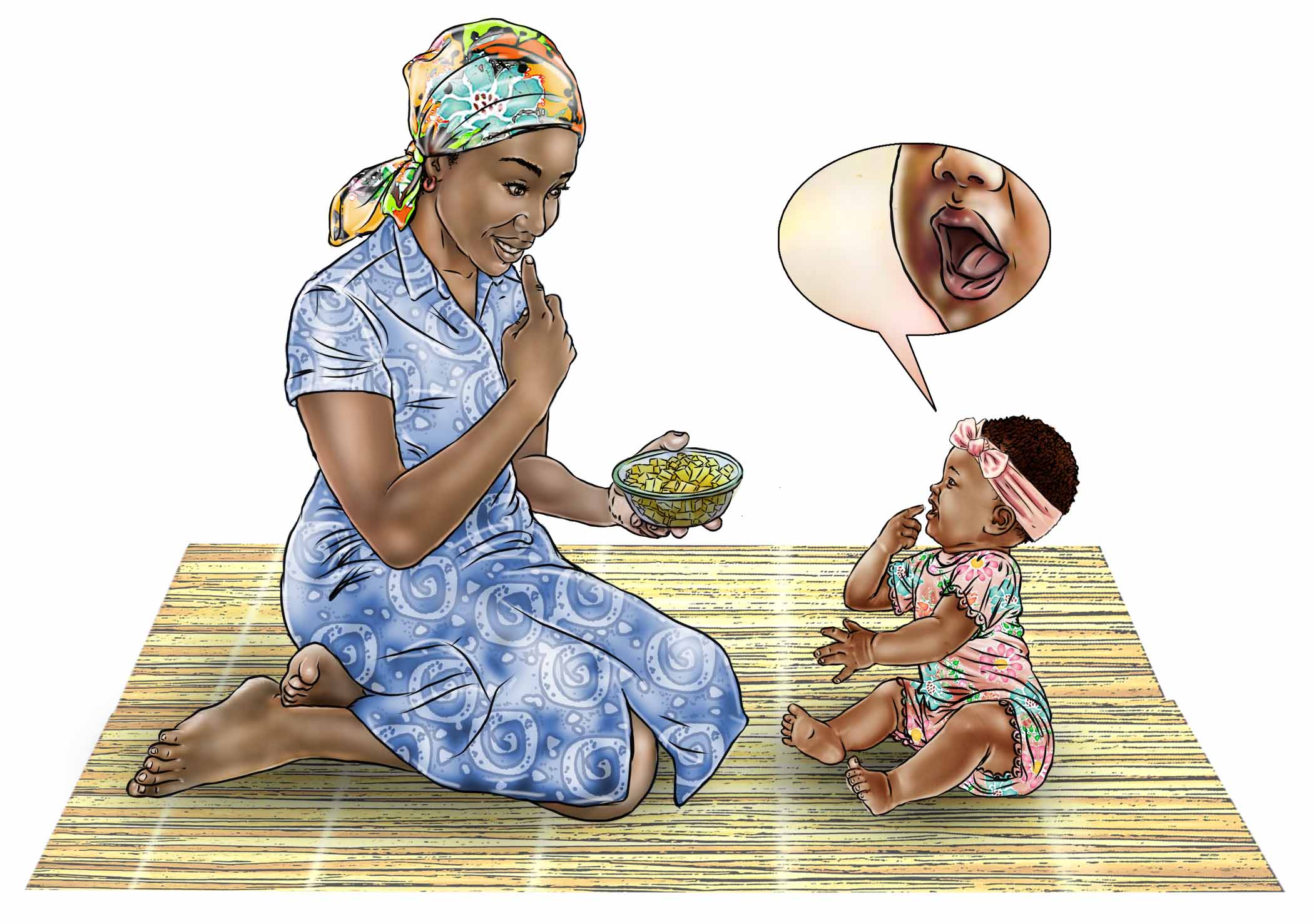 About USAID Advancing NutritionUSAID Advancing Nutrition is the Agency’s flagship multi-sectoral nutrition project, led by JSI Research & Training Institute, Inc. (JSI), and a diverse group of experienced partners. Launched in September 2018, USAID Advancing Nutrition implements nutrition interventions across sectors and disciplines for USAID and its partners. The project’s multi-sectoral approach draws together global nutrition experience to design, implement, and evaluate programs that address the root causes of malnutrition. Committed to using a systems approach, USAID Advancing Nutrition strives to sustain positive outcomes by building local capacity, supporting behavior change, and strengthening the enabling environment to save lives, improve health, build resilience, increase economic productivity, and advance development.DisclaimerThis document is made possible by the generous support of the American people through the United States Agency for International Development (USAID). The contents are the responsibility of JSI Research & Training Institute, Inc. (JSI), and do not necessarily reflect the views of USAID or the United States Government.Recommended CitationUSAID Advancing Nutrition. 2023. Responsive Care and Early Learning Addendum Training Package: Training Aid. Arlington, VA: USAID Advancing Nutrition.Image Credit: Víctor Nolasco for JSIUSAID Advancing NutritionJSI Research & Training Institute, Inc.2733 Crystal Drive4th FloorArlington, VA 22202Phone: 703–528–7474Email: info@advancingnutrition.orgWeb: advancingnutrition.orgContentsSession 2, Learning Objective1	1Training Aid 2.1: Illustration of a Healthy Baby	1Training Aid 2.2: Five Components of the Nurturing Care Framework	3Session 2, Learning Objective 2	9Training Aid 2.3: Experience Cards (Child A)	9Training Aid 2.4: Experience Cards (Child B)	14Training Aid 2.5: Colorful Smiley Faces and White Faces with Frowns	19Session 2, Learning Objective 3	30Training Aid 2.6: Four Domains of Development	30Session 5, Learning Objective 1	35Training Aid 5.1: Responsive Care Stories (each page is one story)	35Session 6, Learning Objective 1	41Training Aid 6.1: Communication and Play Practical Tips for Caregivers	41Session 7, Learning Objective 1	49Training Aid 7.1: Happy Face, Neutral Face, Sad Face	49Session 9, Learning Objective 1	50Training Aid 9.1: Developmental Milestone Cards	51Session 11, Learning Objective 2	67Training Aid 11.1: Problem and Solution Cards for Children with Feeding Difficulties	67Session 2, Learning Objective1Training Aid 2.1: Illustration of a Healthy Baby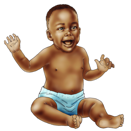 Training Aid 2.2: Five Components of the Nurturing Care Framework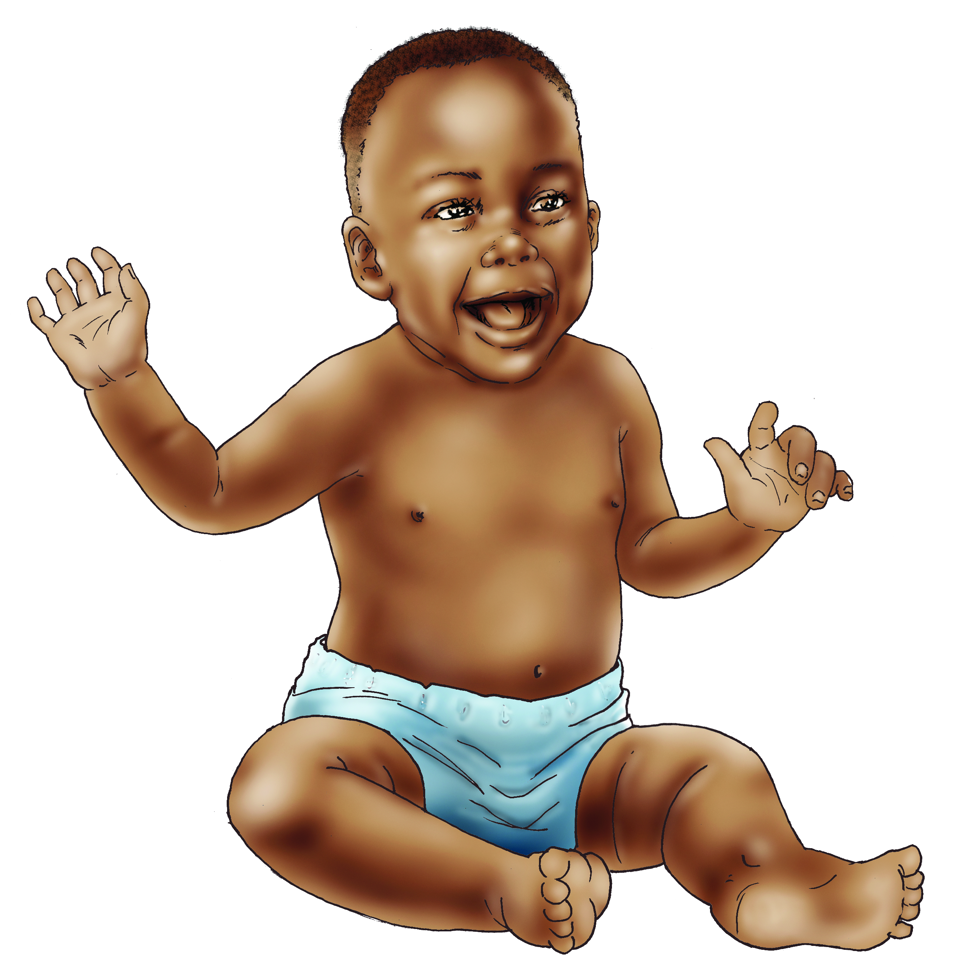 Source: WHO (World Health Organization), UNICEF (United Nations Children’s Fund), and World Bank Group. 2018. Nurturing Care Framework for Early Childhood Development: A Framework for Helping Children Survive and Thrive to Transform Health and Human Potential. Geneva: WHO. https://apps.who.int/iris/bitstream/handle/10665/272603/9789241514064-eng.pdfGood Health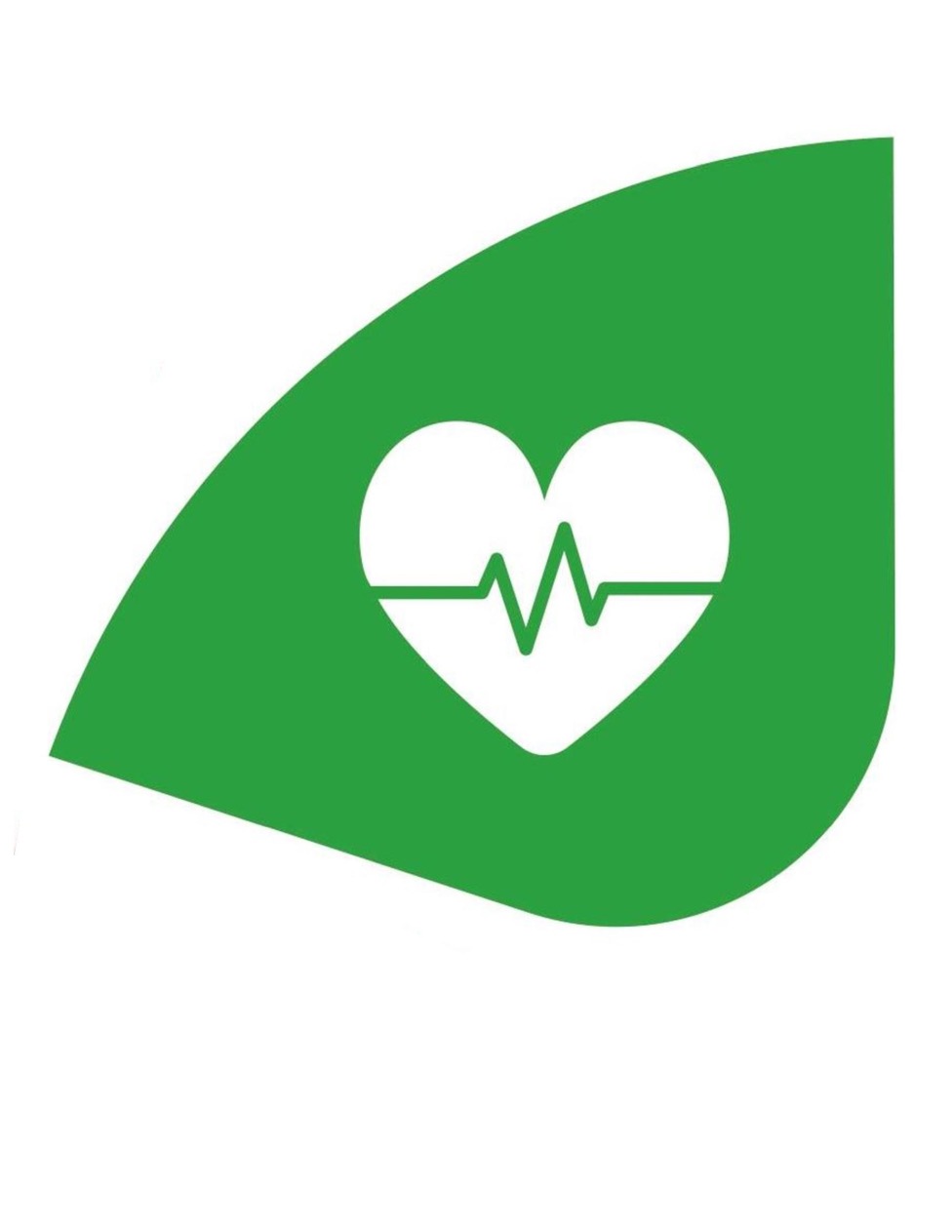 Adequate Nutrition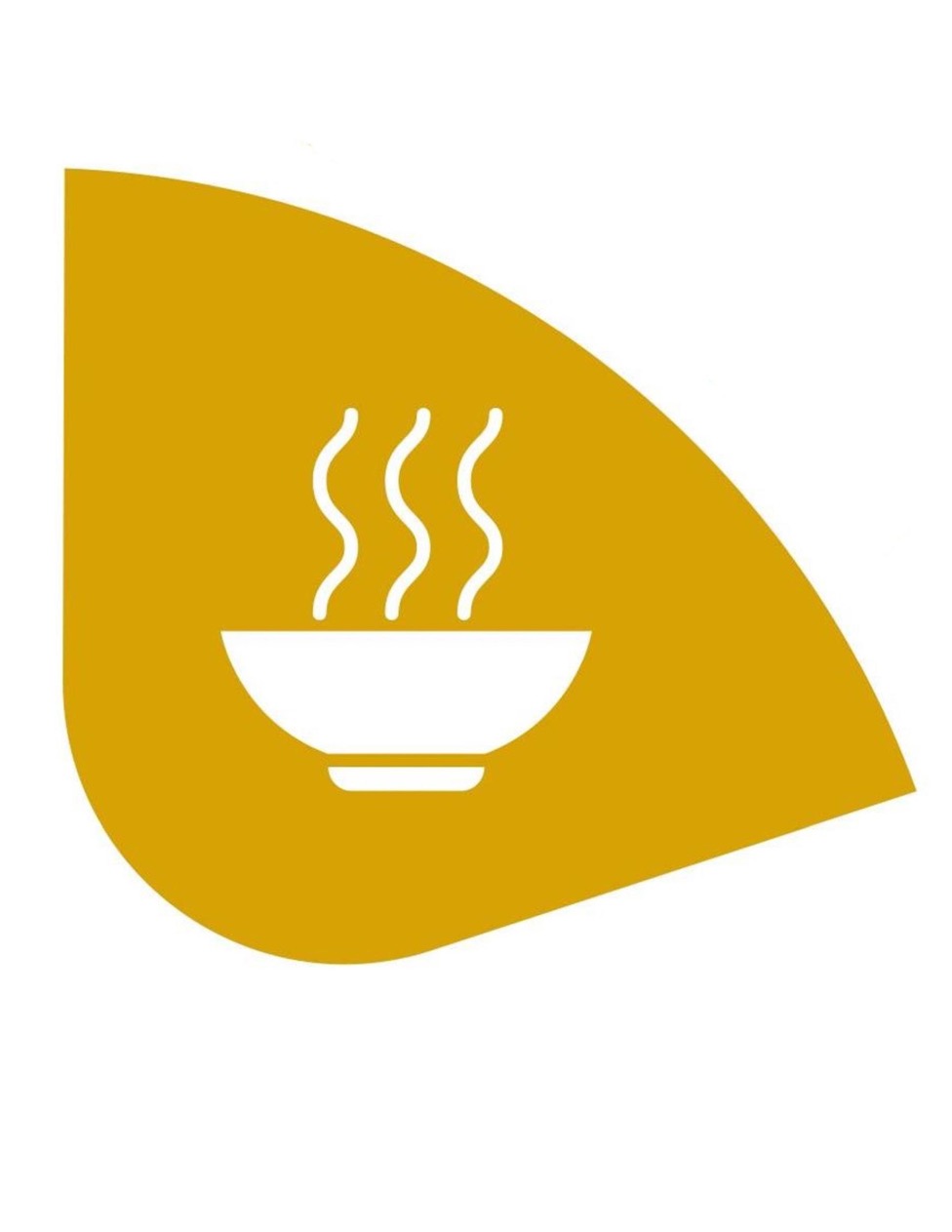 Opportunities for Early Learning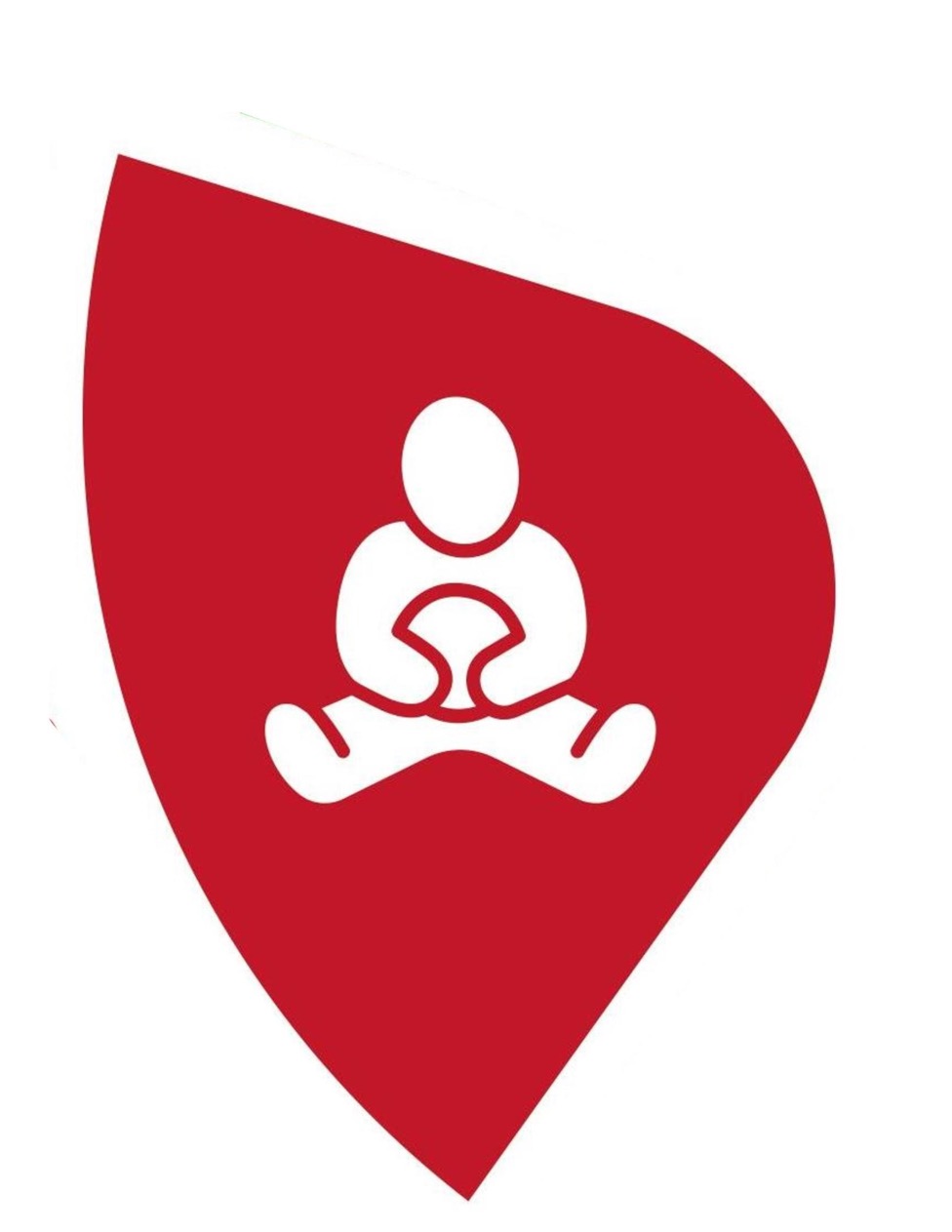 Safety and Security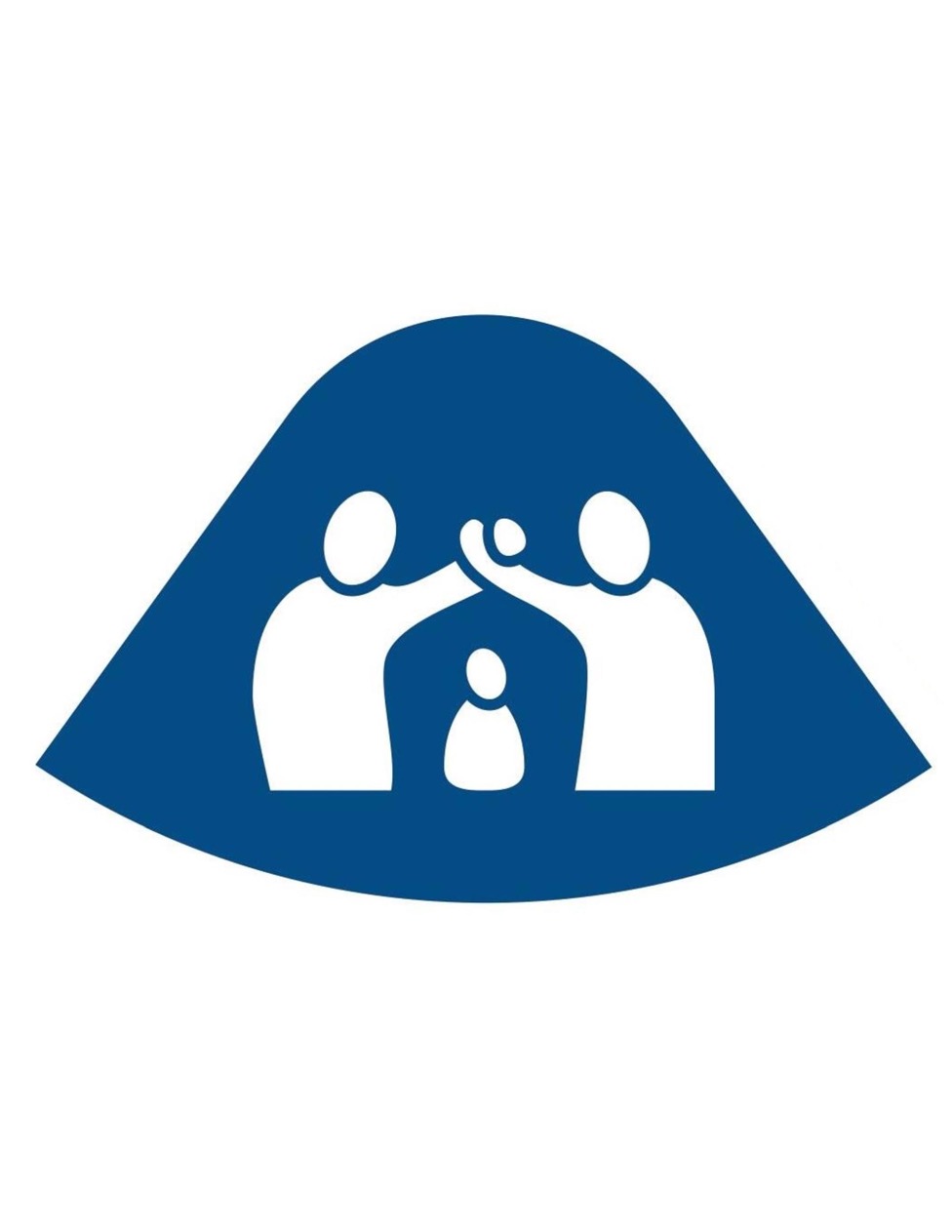 Responsive Caregiving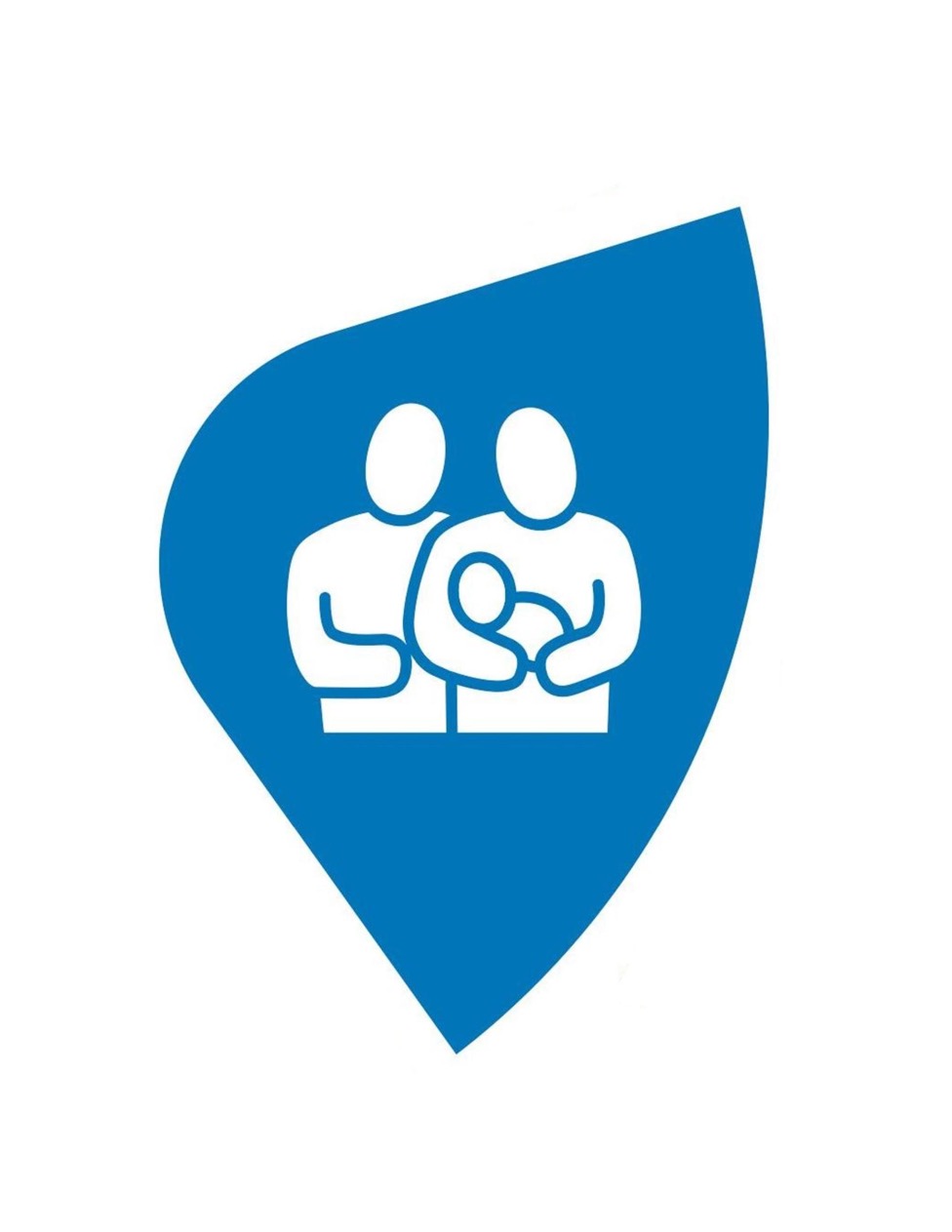 Session 2, Learning Objective 2Negative Experiences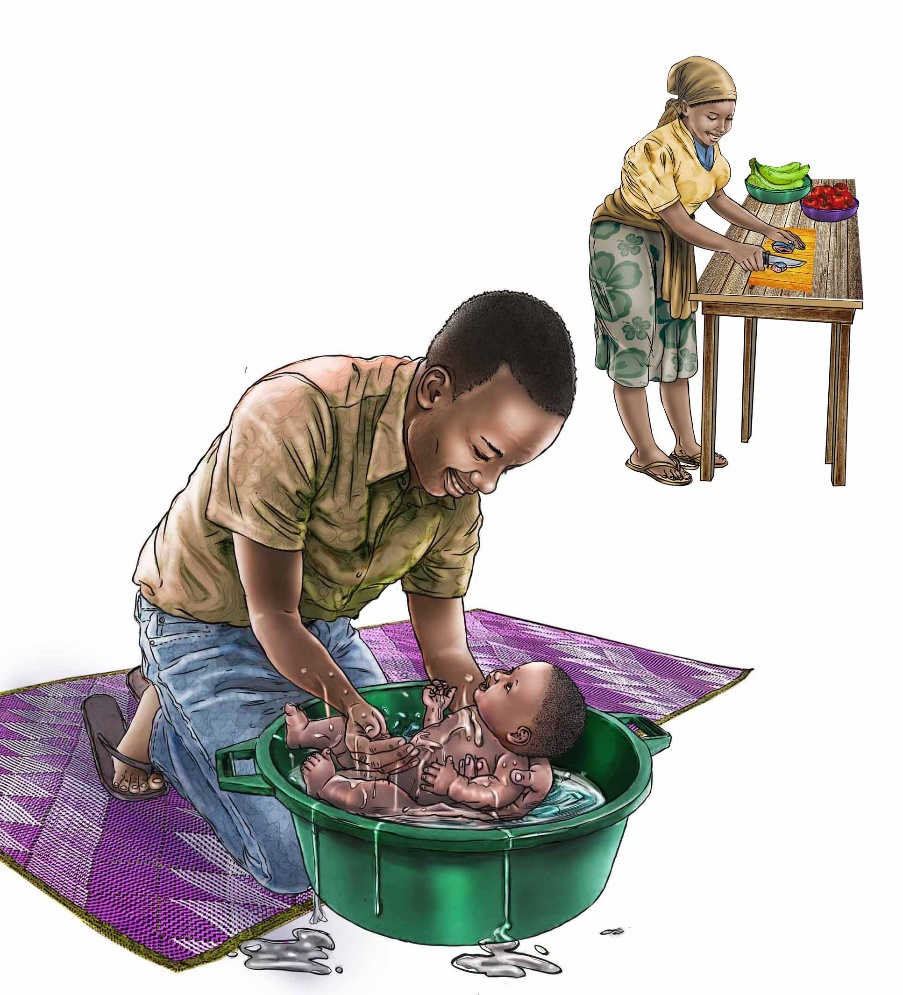 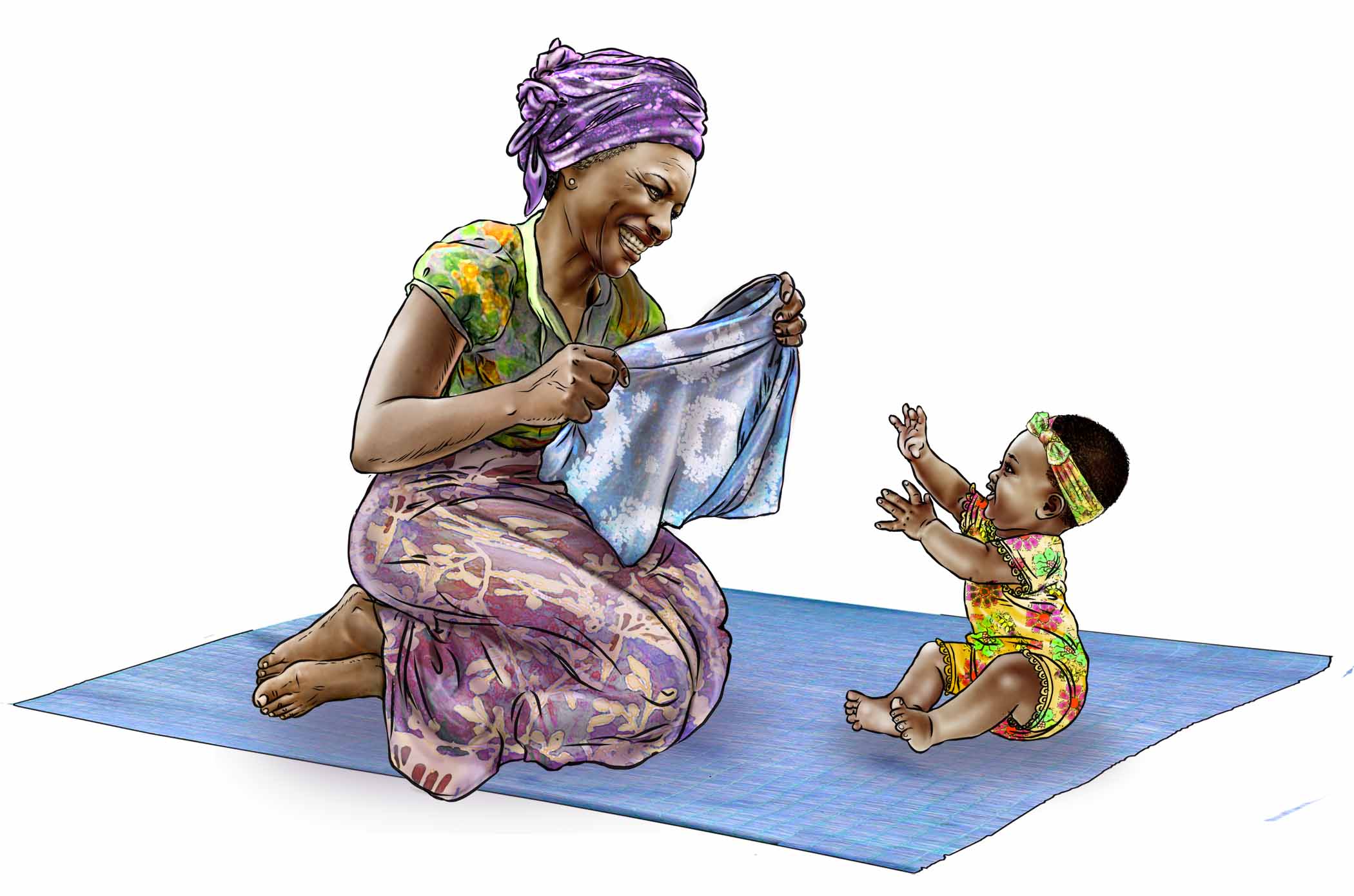 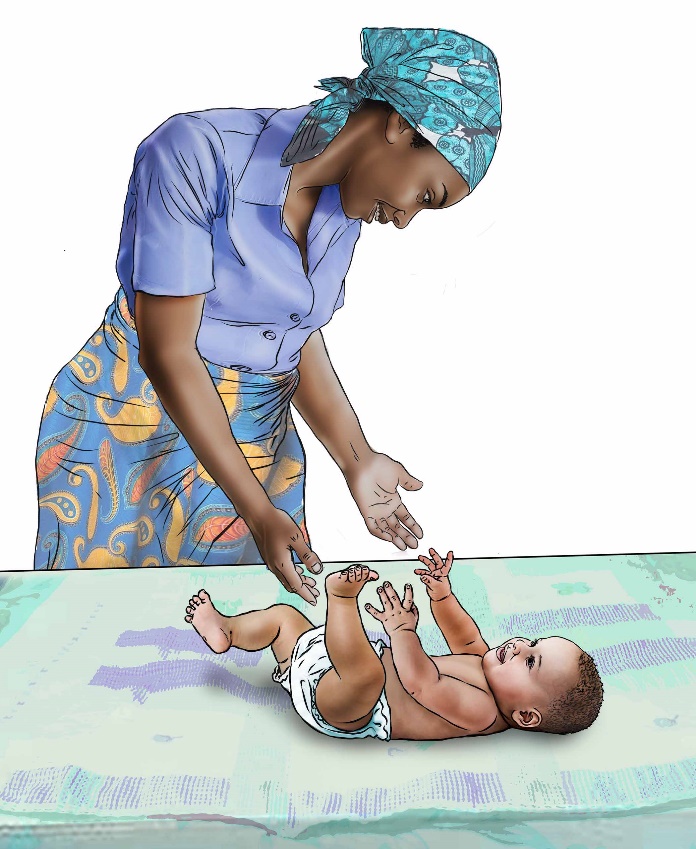 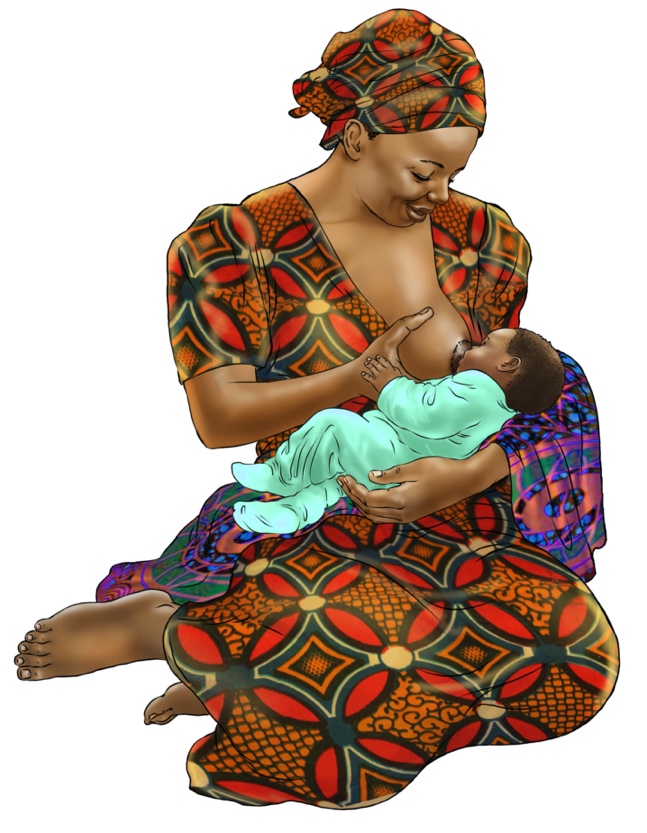 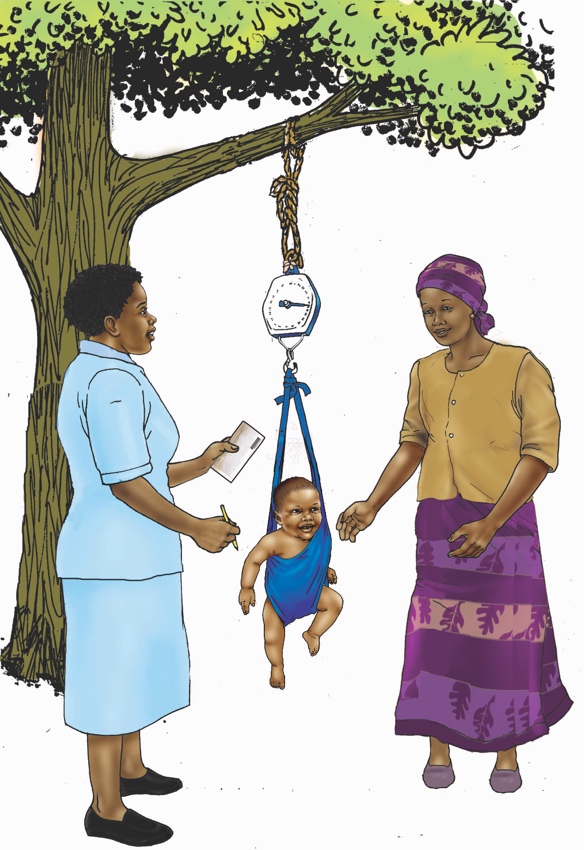 Negative Experiences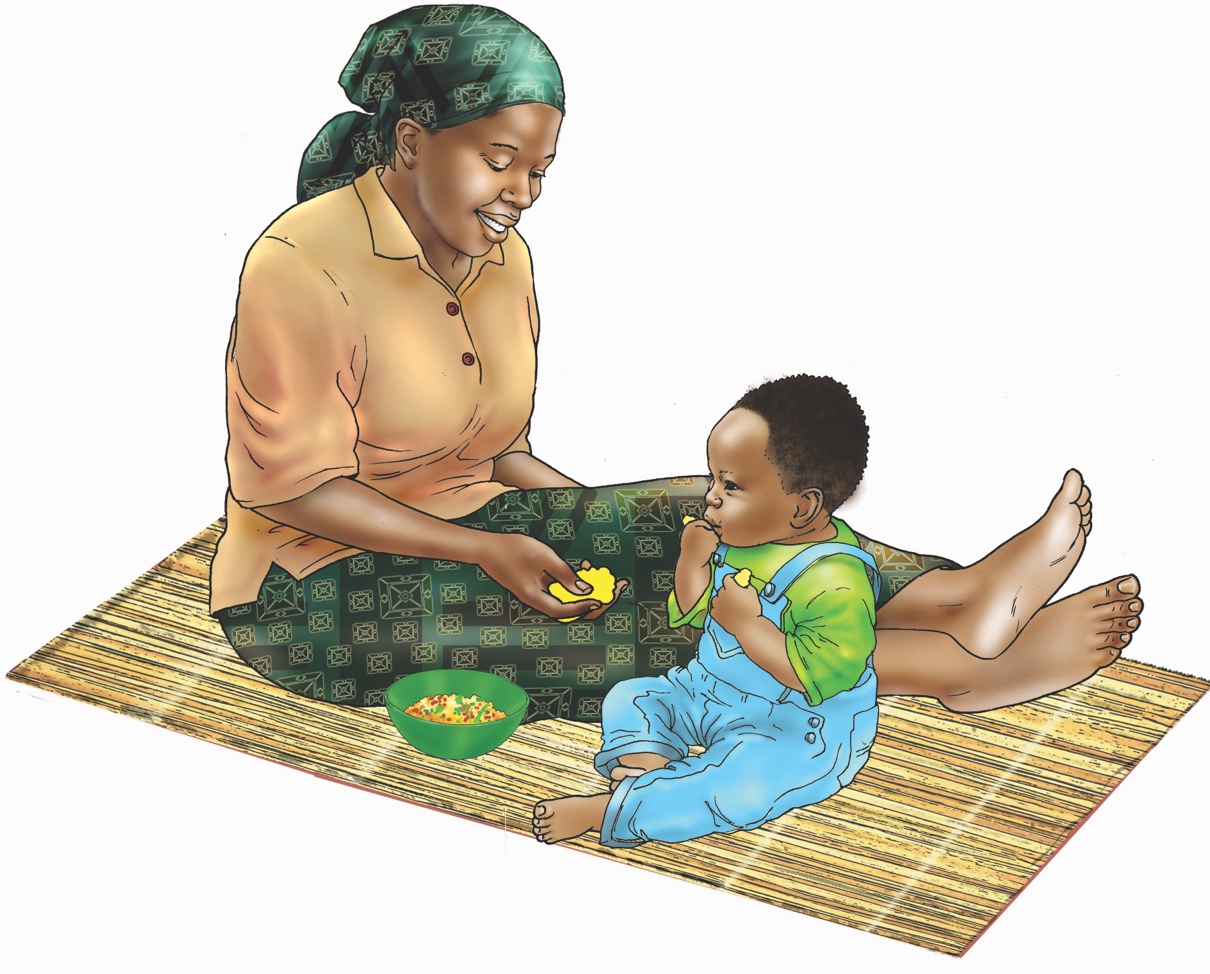 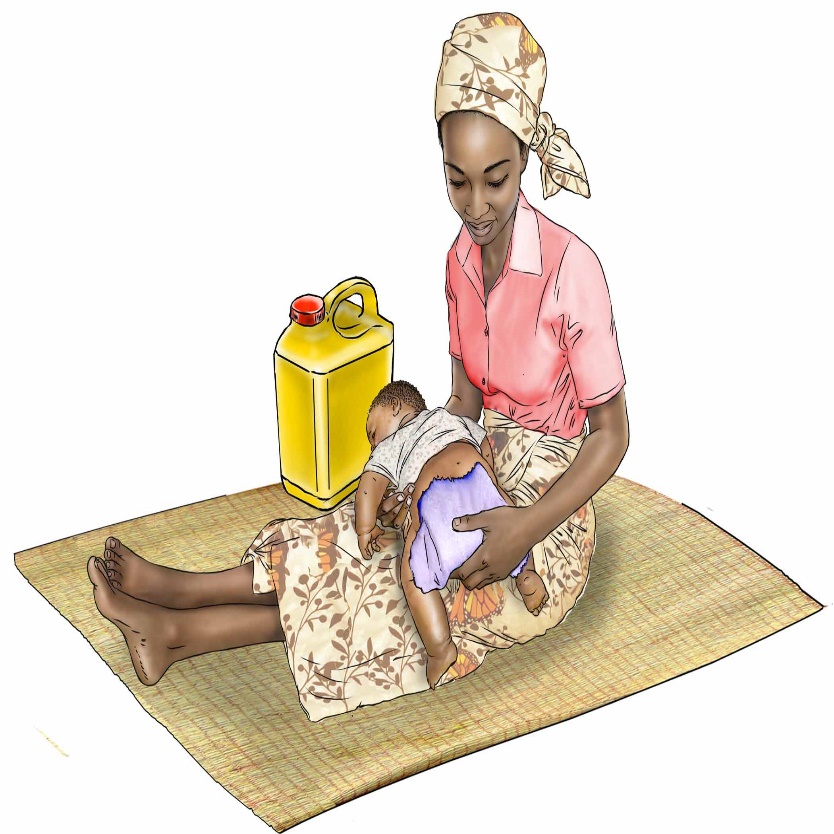 Session 2, Learning Objective 3Training Aid 2.6: Four Domains of Development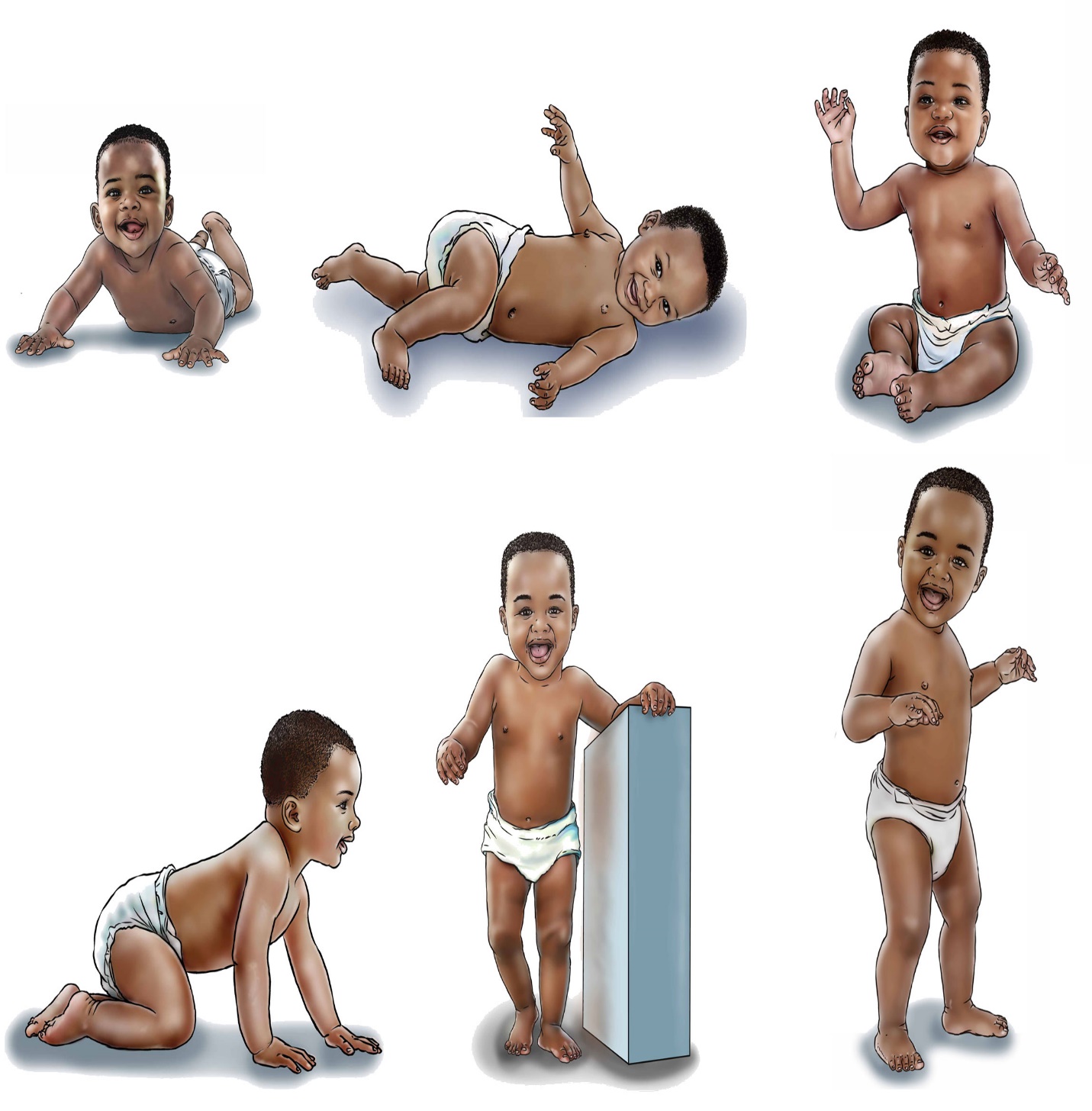 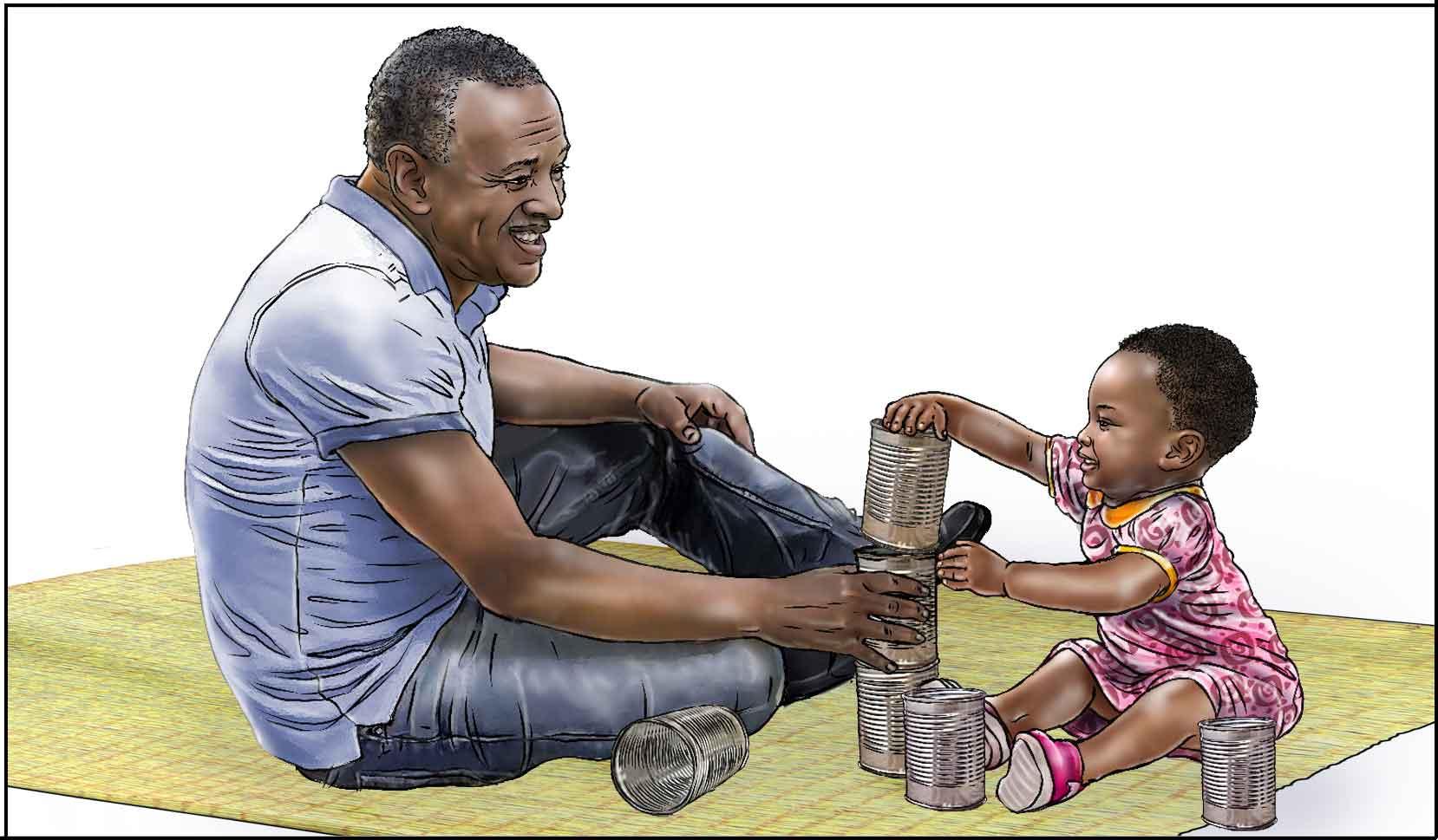 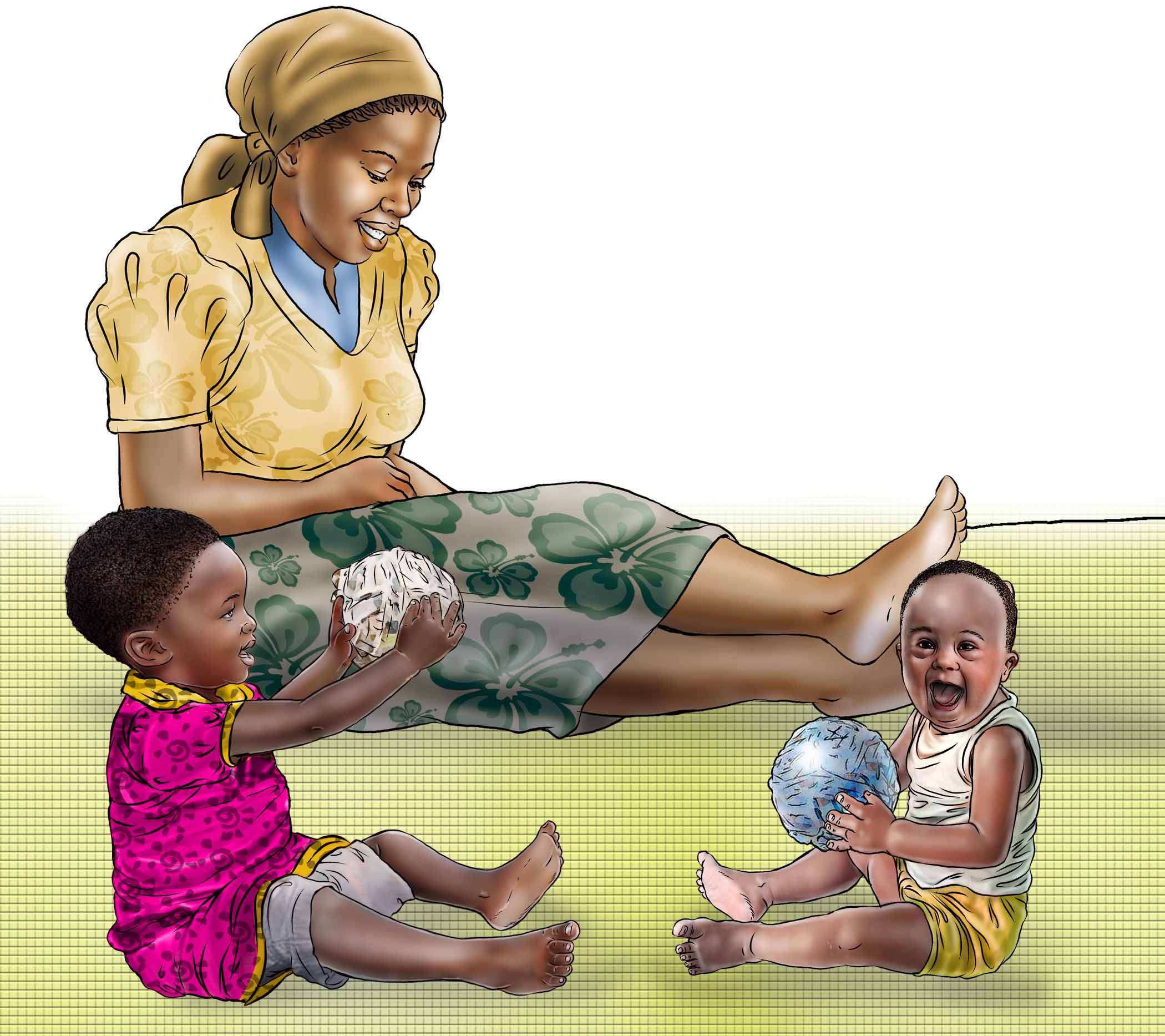 Session 5, Learning Objective 1Training Aid 5.1: Responsive Care Stories (each page is one story)Story 1: Playing and Stacking Blocks (22 months of age) Instructions: Review all four images in order from 1 to 4 to understand what is happening in this story. Then discuss the following questions about the story:What do you notice about the caregiver-child interaction?What do you notice about the caregiver and child’s facial expressions?What cues is the child giving?Does the caregiver respond to the cues? If not, what could the caregiver have done?What do you notice about the position of the caregiver?  How does the caregiver feel in this story?How does the child feel in this story?Story 2: Responsive Breastfeeding (< 1 month of age/newborn)Instructions: Review all four images in order from 1 to 4 to understand what is happening in this story. Then discuss the following questions about the story:What do you notice about the caregiver-child interaction?What do you notice about the caregiver and child’s facial expressions?What cues is the child giving?Does the caregiver respond to the cues? If not, what could the caregiver have done?What do you notice about the position of the caregiver?  How does the caregiver feel in this story?How does the child feel in this story?Story 3: Early Communication (20 months of age) Instructions: Review all four images in order from 1 to 4 to understand what is happening in this story. Then discuss the following questions about the story:What do you notice about the caregiver-child interaction?What do you notice about the caregiver and child’s facial expressions?What cues is the child giving?Does the caregiver respond to the cues? If not, what could the caregiver have done?What do you notice about the position of the caregiver?  How does the caregiver feel in this story?How does the child feel in this story?Story 4: Satiety Cues (9 months of age) Instructions: Review all four images in order from 1 to 4 to understand what is happening in this story. Then discuss the following questions about the story:What do you notice about the caregiver-child interaction?What do you notice about the caregiver and child’s facial expressions?What cues is the child giving?Does the caregiver respond to the cues? If not, what could the caregiver have done?What do you notice about the position of the caregiver?  How does the caregiver feel in this story?How does the child feel in this story?Story 5: Tired Cues (1 month of age)Instructions: Review all four images in order from 1 to 4 to understand what is happening in this story. Then discuss the following questions about the story:What do you notice about the caregiver-child interaction?What do you notice about the caregiver and child’s facial expressions?What cues is the child giving?Does the caregiver respond to the cues? If not, what could the caregiver have done?What do you notice about the position of the caregiver?  How does the caregiver feel in this story?How does the child feel in this story?
Session 6, Learning Objective 1 Training Aid 6.1: Communication and Play Practical Tips for CaregiversSession 7, Learning Objective 1 Training Aid 7.1: Happy Face, Neutral Face, Sad FaceSession 9, Learning Objective 1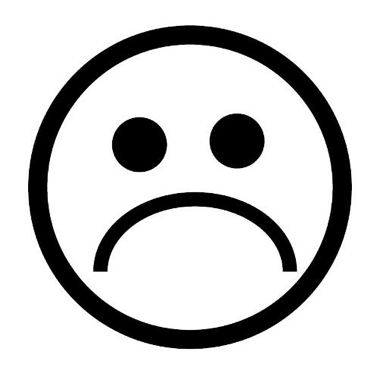 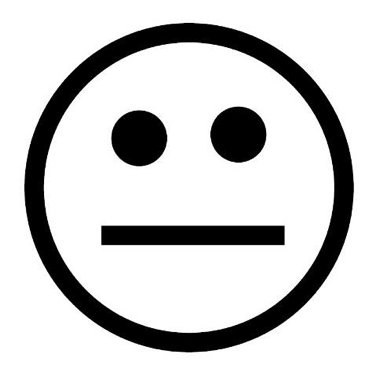 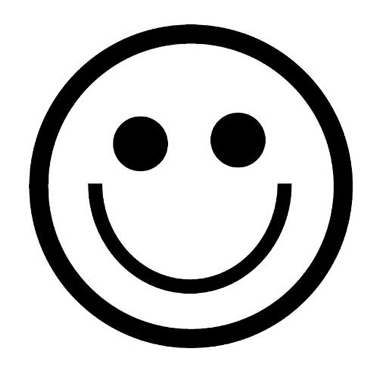 Source: a. WHO (World Health Organization). 2020. Monitoring Children’s Development in Primary Care Services: Moving From a Focus on Child Deficits to Family-Centred Participatory Support. Report of a Virtual Technical Meeting, 9-10 June 2020. pp. 16–17. Geneva: WHO. https://www.who.int/publications/i/item/9789240012479; b. UNICEF (United Nations Children’s Fund). n.d. “Your Baby's Developmental Milestones.” UNICEF. Accessed: March 2, 2021. https://www.unicef.org/parenting/child-development/your-babys-developmental-milestonesSession 11, Learning Objective 2Training Aid 11.1: Problem and Solution Cards for Children with Feeding DifficultiesCHILD WITH FEEDING DIFFICULTIES CARD 1 8-month-old girlAssessThe baby’s mother tells you she had a complicated delivery and the baby was not breathing at birth.She spent a month in a neonatal unit but learned to breastfeed well.You observe that she has weak muscles and her body is “floppy.” She cannot sit upright by herself or hold her head up well.The mother says that her baby shows little interest in eating complementary foods and has a limited appetite.The baby eats mainly porridge mixed with some soft mashed foods like bananas.She still breastfeeds.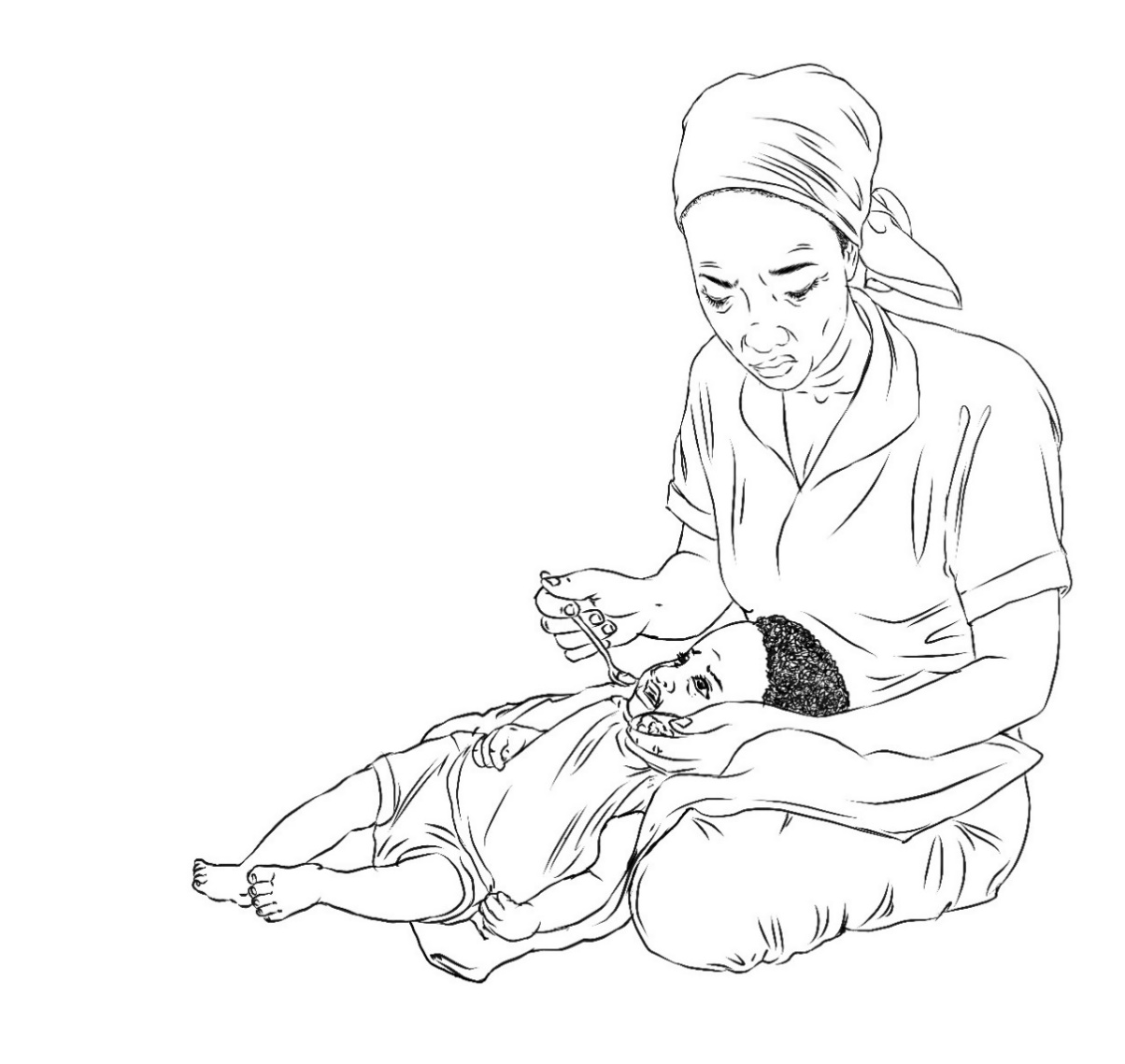 CHILD WITH FEEDING DIFFICULTIES CARD 1 8-month-old girlAnalyzeThe baby has difficulty controlling her head and body.She has a poor appetite and therefore may not be gaining weight appropriately.ActThe counselor should counsel the caregiver on the following:PositioningMore frequent, smaller meals spread throughout the dayResponsive feedingMonitoring growth and seeking care if the baby is not growing well. 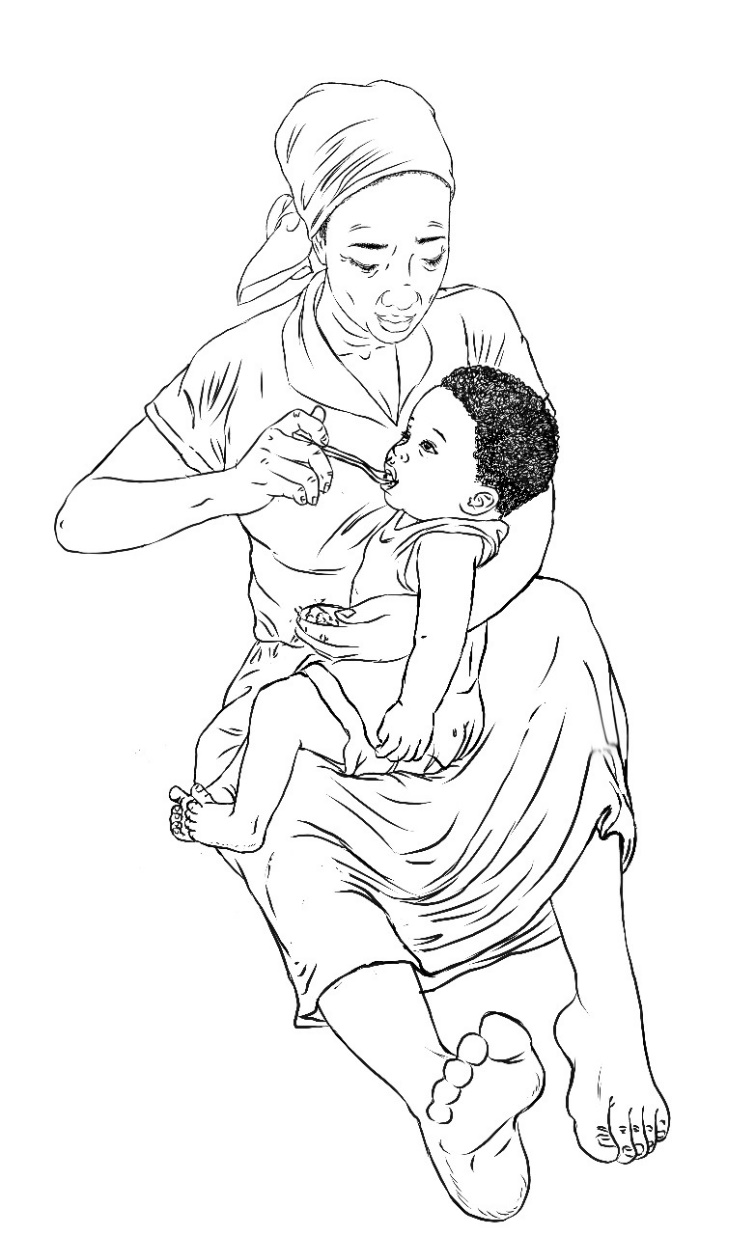 CHILD WITH FEEDING DIFFICULTIES CARD 2 3-week-old boyAssessThe mother tells you that the baby was born premature.The baby was discharged from the hospital newborn unit a few days ago.The mother tells you that she is worried he has not been breastfeeding well since they got home from the hospital. The mother has a hard time getting the baby to latch onto her breast. 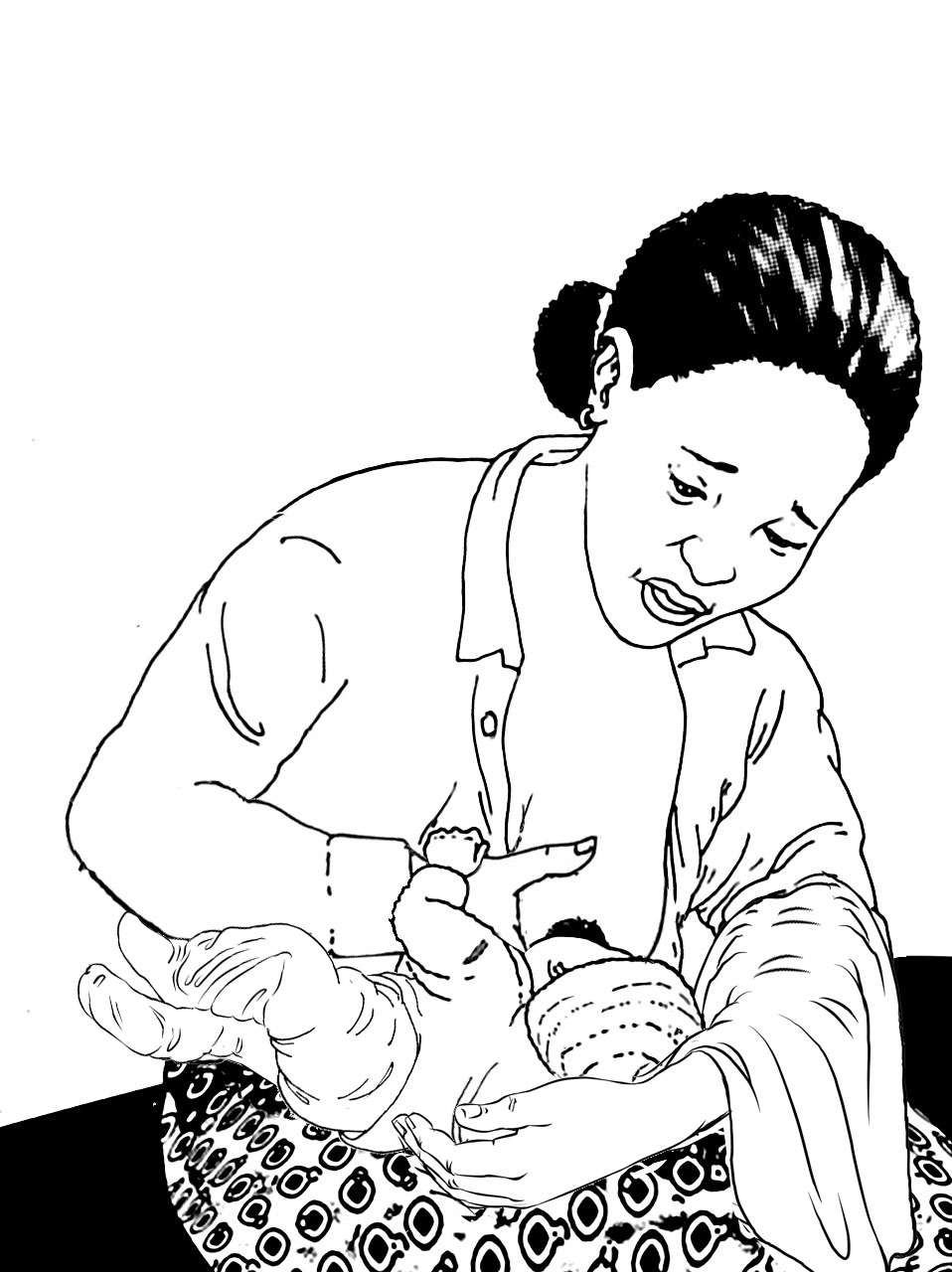 CHILD WITH FEEDING DIFFICULTIES CARD 2 3-week-old boyAnalyze The mother is having difficulties getting the baby to latch onto her breast.ActThe counselor should counsel the caregiver on the following:Different breastfeeding positions for small babies (this example is the cross-cradle position, which is good for small babies).Making sure the baby’s head and whole body is supported and that his head is brought to the mom’s breast.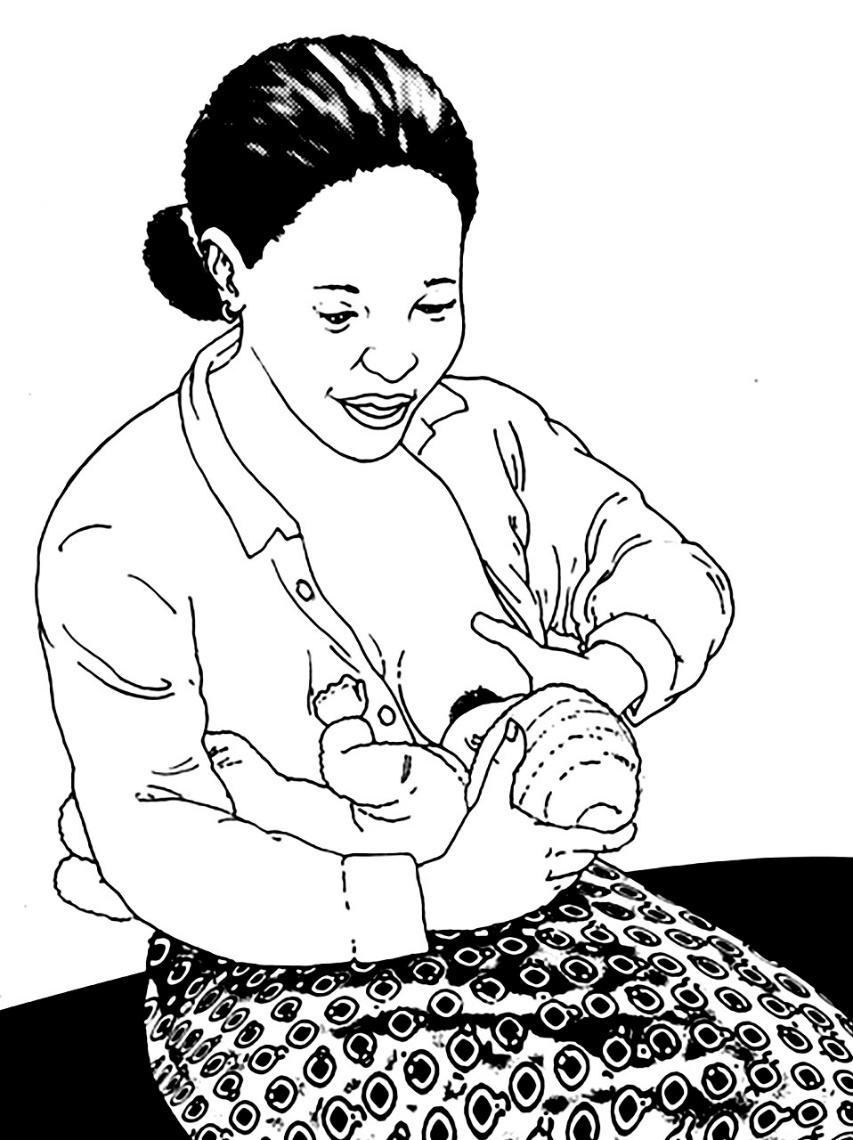 CHILD WITH FEEDING DIFFICULTIES CARD 3 21-month-old boyAssessThe caregiver tells you that her child has cerebral palsy due to a brain injury at birth.His muscles are very stiff and rigid.She tells you that he mainly eats thin porridge or milk. Dad has tried feeding him mashed-up root vegetables, like potatoes, but they often get spit out.He often coughs during feedings, especially when eating the thin porridge and milk.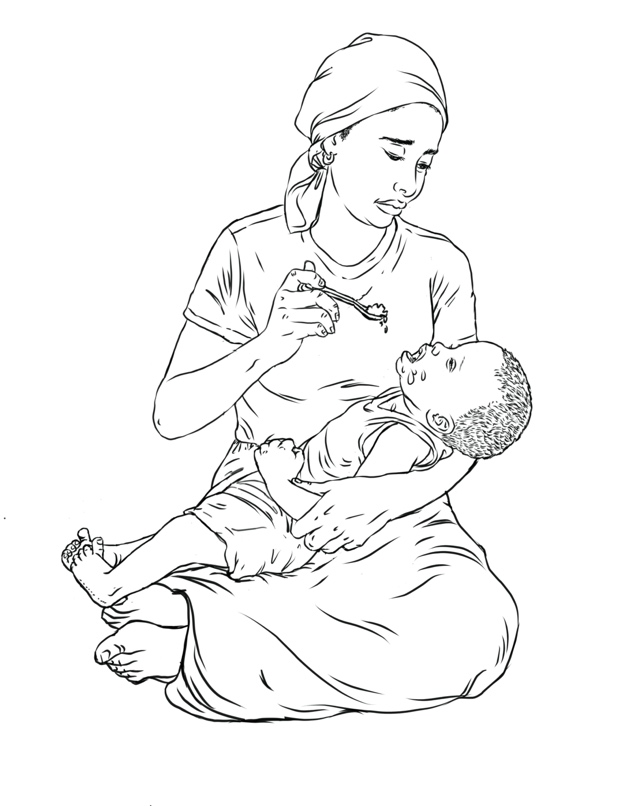 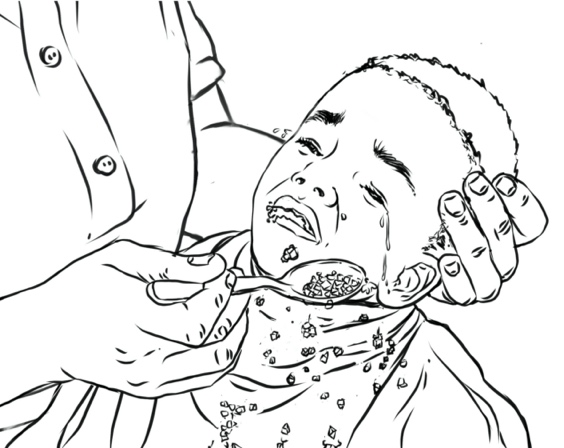 CHILD WITH FEEDING DIFFICULTIES CARD 321-month-old boyAnalyzeHe has difficulty controlling his head or body.He has difficulty chewing or swallowing.ActThe counselor should counsel the caregiver on the following:PositioningThickening liquidsPureeing foods, like avocado and cooked carrots, that are smoother and easier for him to eat than potatoes, and adding variety to his food Giving mashed foods when he is able to control them in his mouthSeeking help at the health facility for additional support.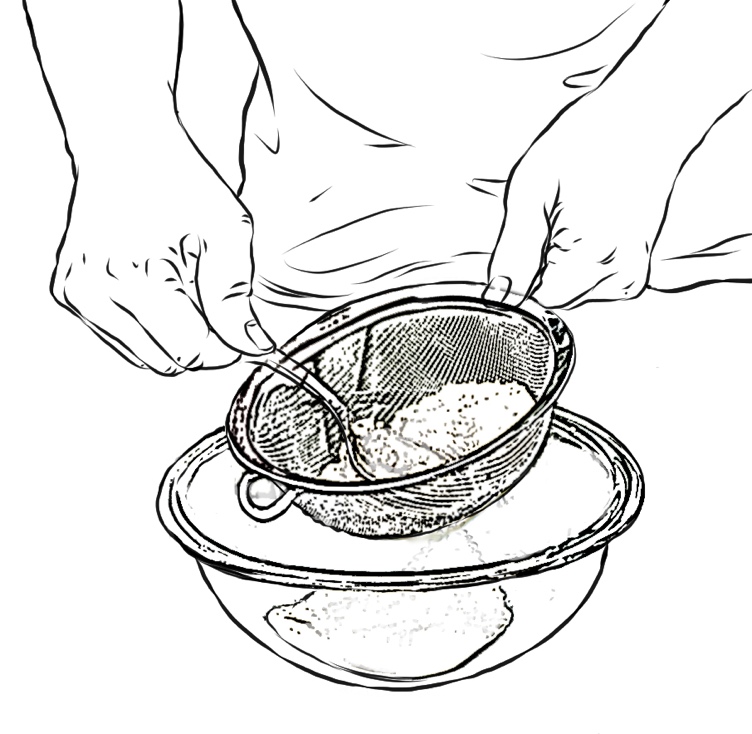 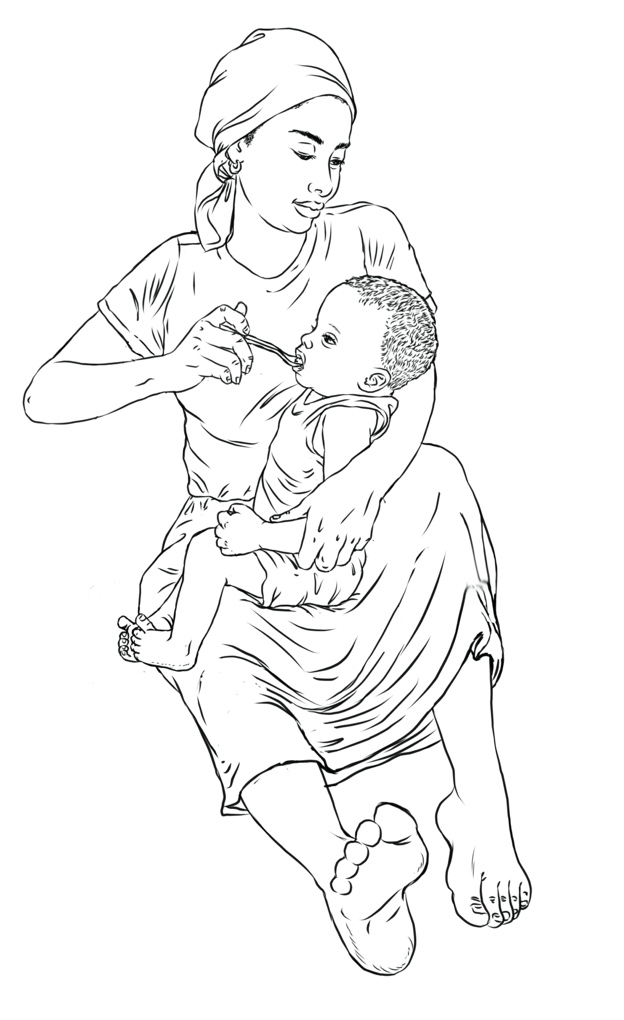 CHILD WITH FEEDING DIFFICULTIES CARD 4 23-month-old girlAssessHer father tells you that the child had a severe infection (meningitis) when she was a newborn, which caused some physical impairments, particularly for controlling her arms and fingers.She eats softer foods that she can chew easily.A caregiver must feed her because she has a hard time feeding herself, using her hands or a utensil to pick up foods and bring them to her mouth.She refuses to eat almost anything except foods that do not typically have a lot of nutritional value, like white potatoes, pasta/spaghetti, or sugary foods.She throws a tantrum when dad tries giving her vegetables.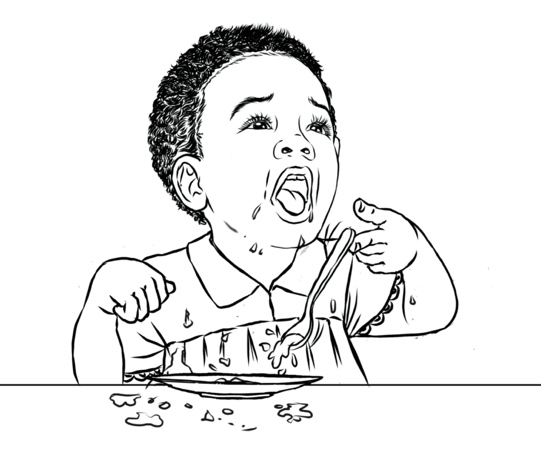 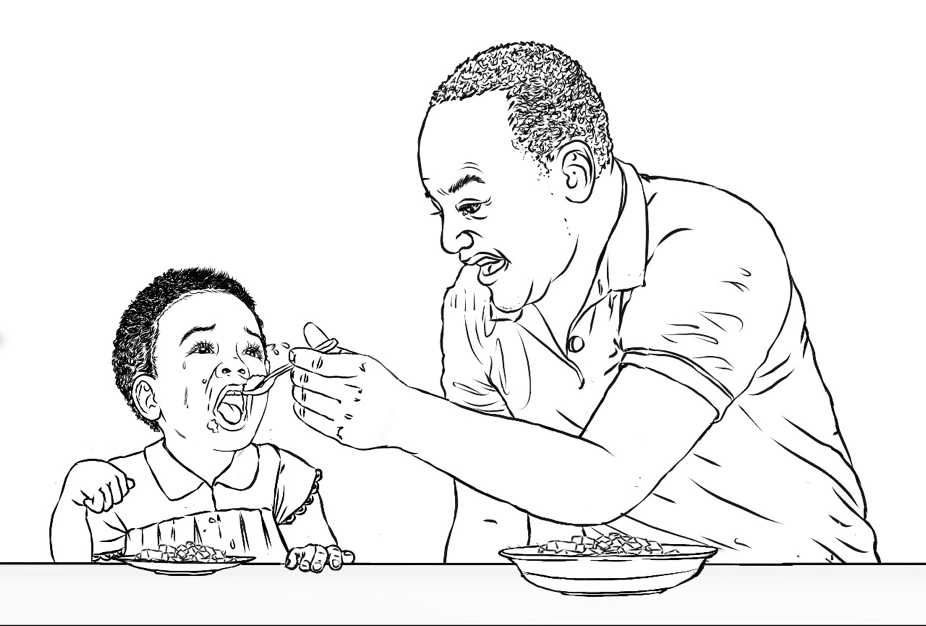 CHILD WITH FEEDING DIFFICULTIES CARD 423-month-old girlAnalyze She has difficulty self-feeding.She is showing picky eating behaviors.ActThe counselor should counsel the caregiver on the following: Using modified utensils and a steep-sided plateOffering healthy foods when she is hungry before her favorite foods, and encouraging her to try to feed them to herselfExploring different options for healthier foods, such as squash or orange flesh sweet potatoes, which can have a sweeter flavor than other foodsUsing verbal praise and play as rewards for her efforts to self-feed and try anything new.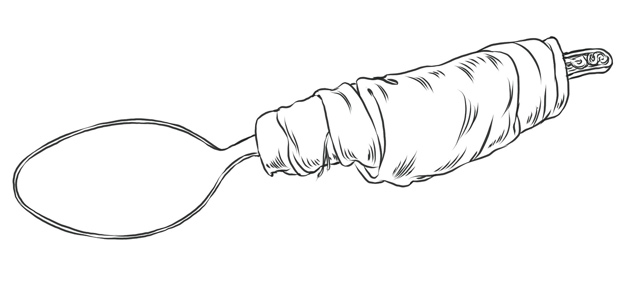 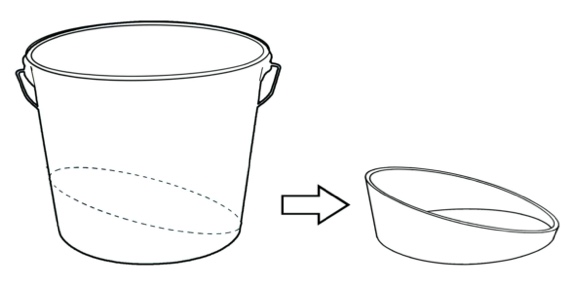 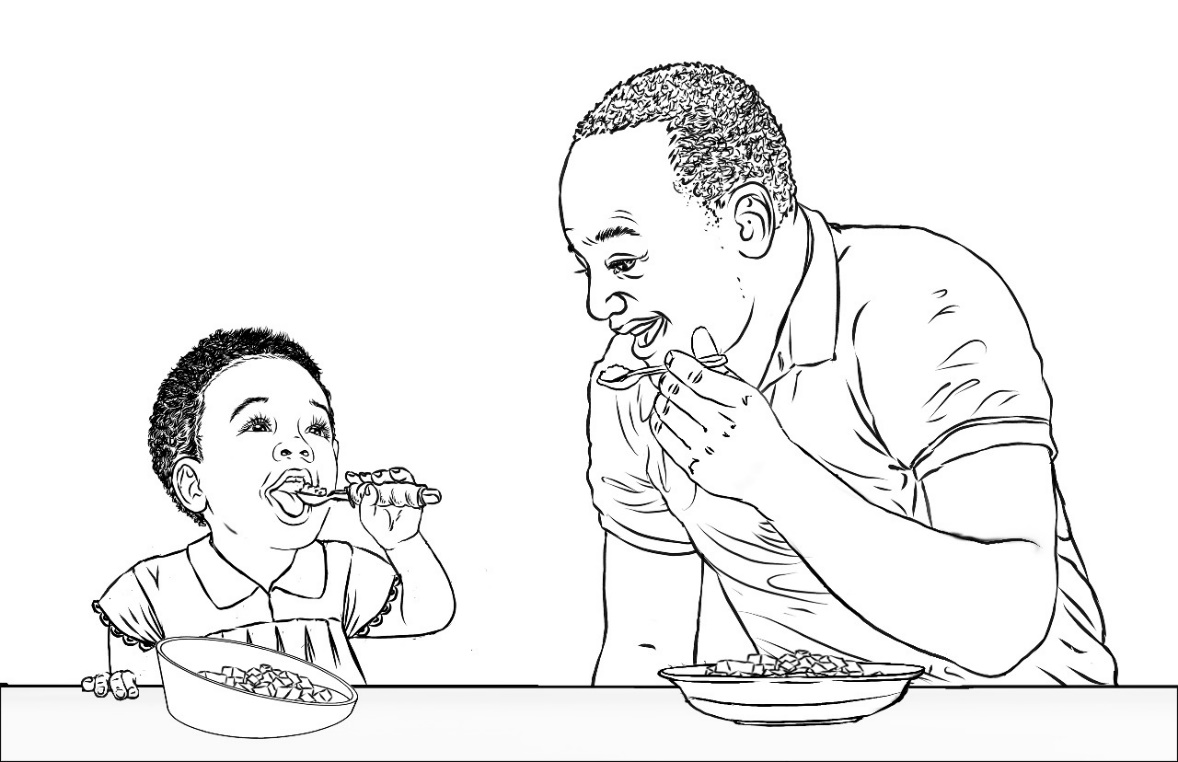 CHILD WITH FEEDING DIFFICULTIES CARD 5 2-week-old girlAssessThis is the mother’s first baby, and she tells you that she is not feeling very confident in her ability to breastfeed her daughter.The mother-in-law keeps telling the mother that the baby is small and isn’t eating enough.The mother is very tired and feels like she is not doing a good job.The baby feeds about 6–7 times per day.When the baby does not wake up to feed, the mother lets the baby sleep.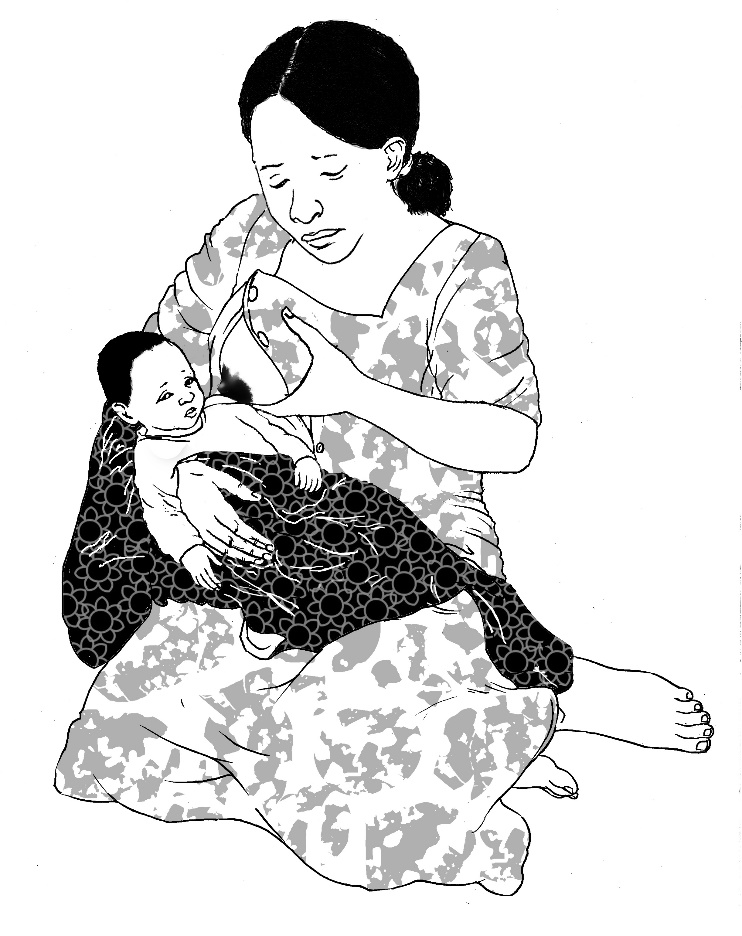 CHILD WITH FEEDING DIFFICULTIES CARD 5 2-week-old girlAnalyzeThe mother thinks she doesn’t have enough breastmilk.The mother is feeding less than 8 times in 24 hours.ActThe counselor should focus on the following:Listening to the mother’s concerns and why she thinks she does not have enough milkCounseling on increasing frequency of breastfeeding by alerting and stimulating the baby to breastfeed and breastfeeding as often and as long as the baby wants, day and night (at least 8–12 times in 24 hours)Looking for good attachment and effective suckling, and counseling as neededAssessing the baby’s weight and growth (if poor weight gain, refer to a health facility)Engaging with the mother-in-law and husband to support and encourage the mother.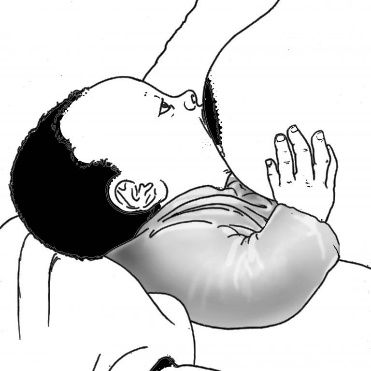 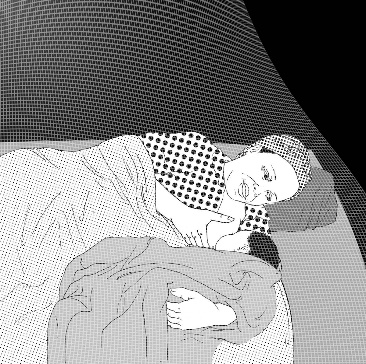 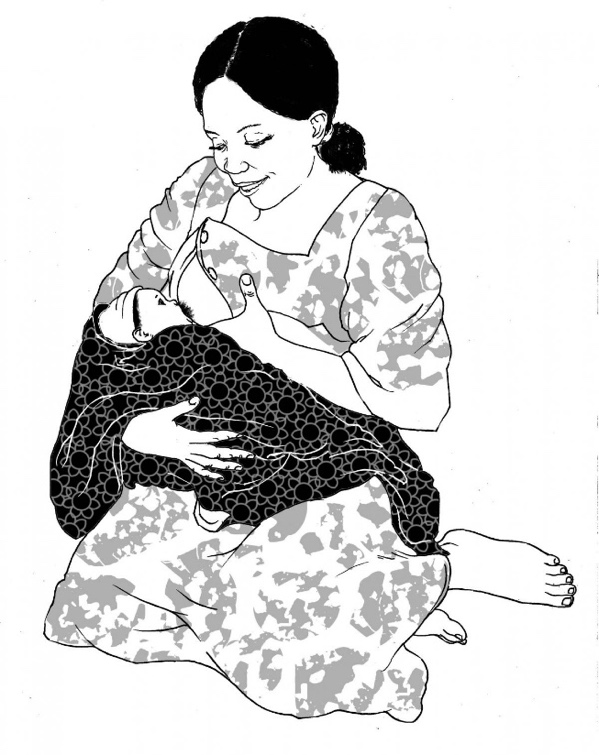 CHILD WITH FEEDING DIFFICULTIES CARD 620-month-old boyAssessThe caregiver tells you that she introduced complementary foods to her child at 6 months of age.He was interested, generally, in trying new foods and seemed to enjoy mealtimes with his family.When he was 18 months old, he started to reject many of the foods he previously enjoyed. During meals, he throws food to the ground, turns his head away when his mom tries to feed him, shakes his head “no” when offered different foods, and eats much less than he was eating a couple of months earlier. His father noticed that he is not interested in eating vegetables anymore, primarily eats only 2–3 foods, and likes to eat less nutritious foods, like biscuits.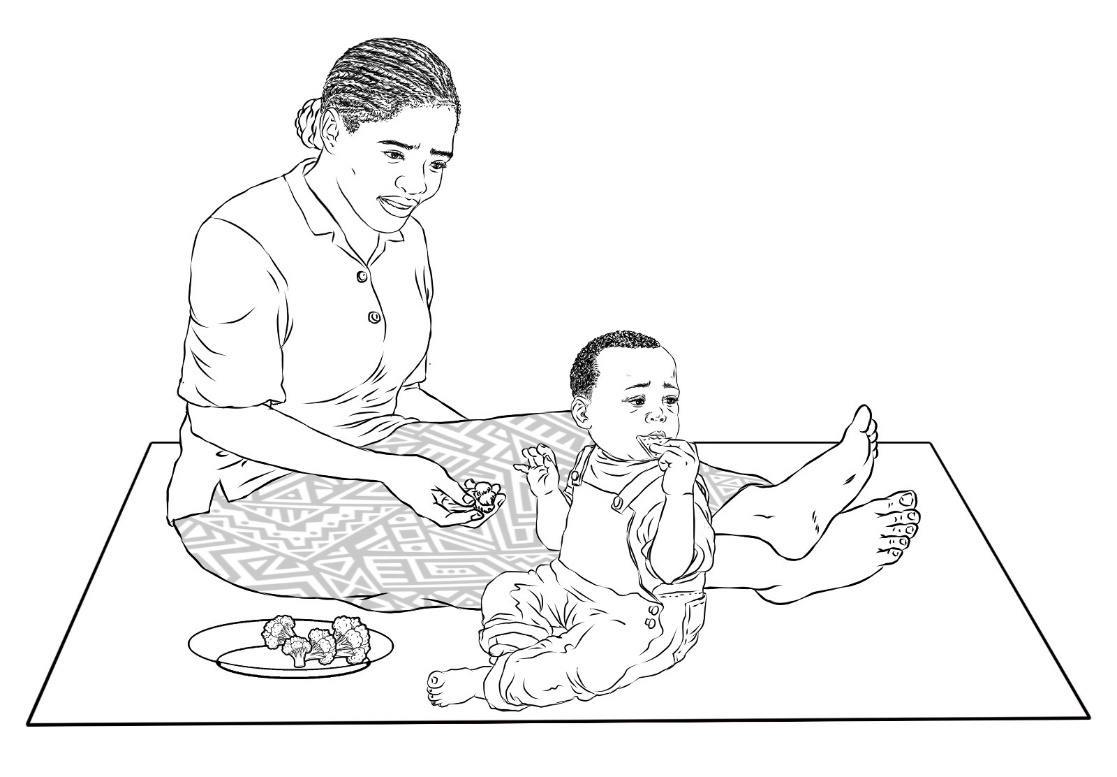 CHILD WITH FEEDING DIFFICULTIES CARD 620-month-old boyAnalyzeHe is showing picky eating behaviors.ActThe counselor should counsel on the following:Waiting until the child is hungry to give him healthy foods he has not liked in the past—he may be more willing to try them when he is hungryLetting him feed himself—this will help him feel like he is in control of what he is eatingNot using food as a reward or as a punishment—the child will eat when he is hungryPracticing responsive feeding. 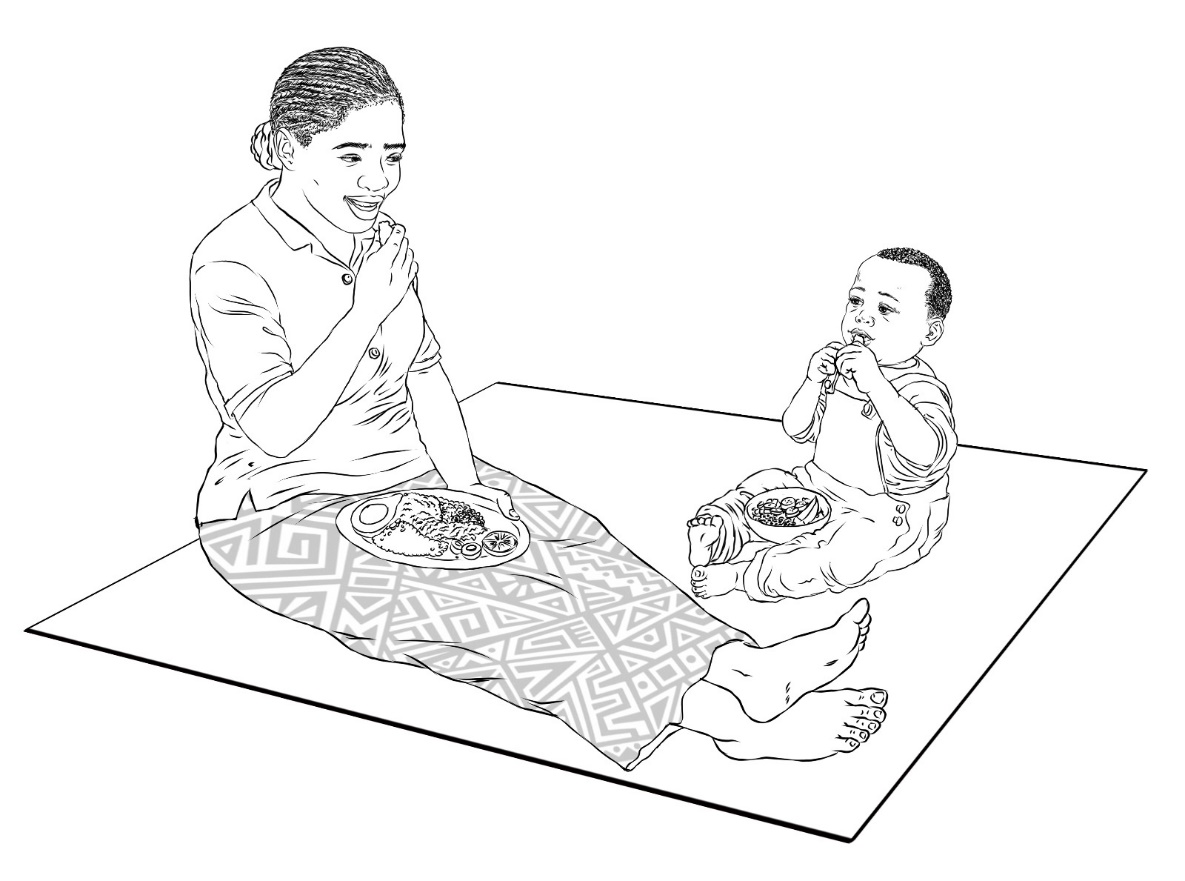 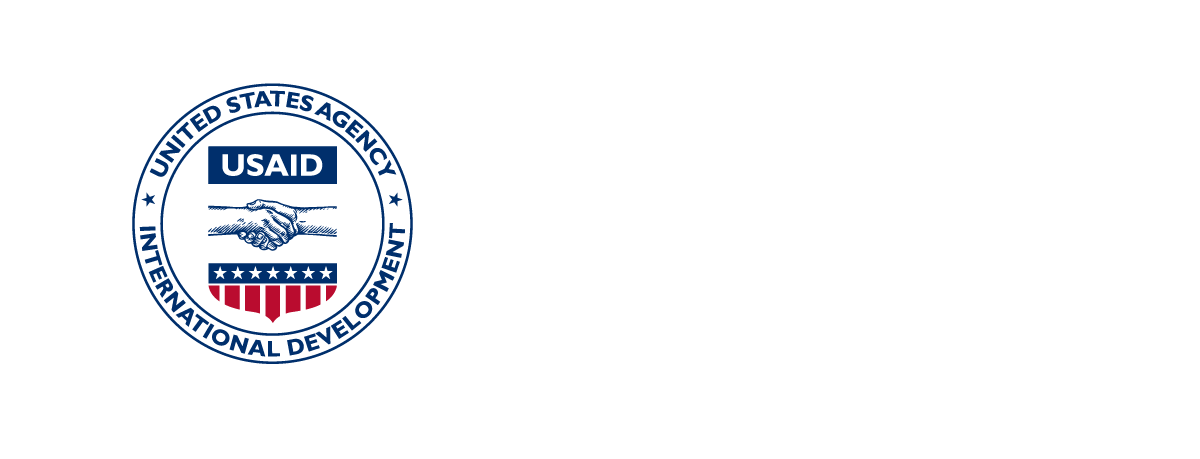 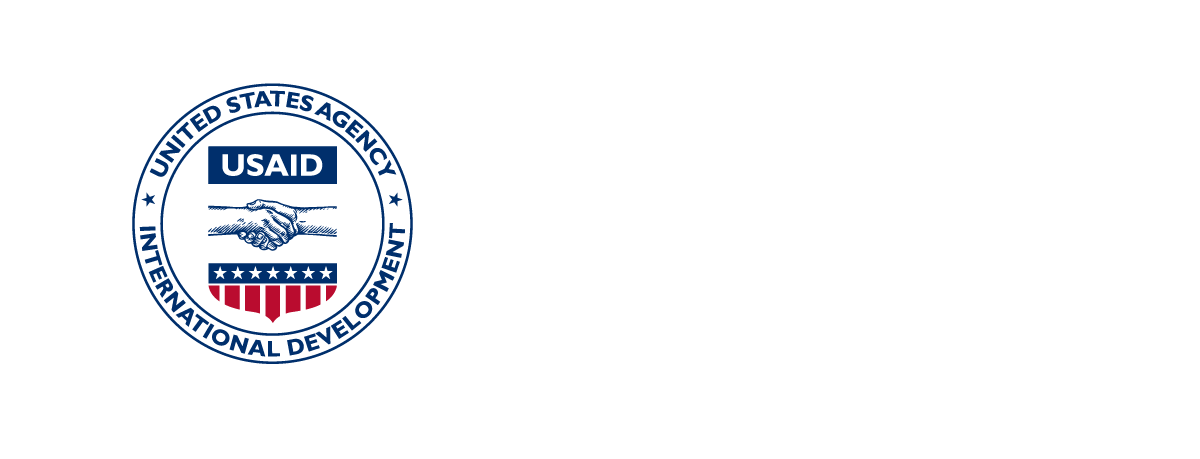 Good health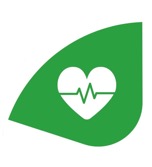 Adequate nutrition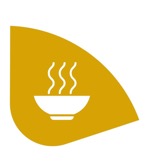 Opportunities 
for early learning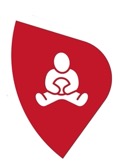 Safety and security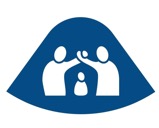 Responsive caregiving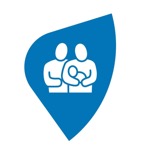 Opportunities 
for early learningTraining Aid 2.3: Experience Cards (Child A)Positive ExperiencesTraining Aid 2.3: Experience Cards (Child A)Positive ExperiencesTraining Aid 2.3: Experience Cards (Child A)Positive ExperiencesEngaging in play with caregivers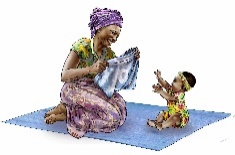 Hygiene and quality time with dad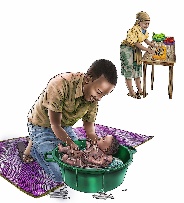 Responding to a child’s nonverbal communication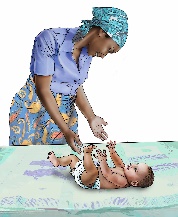 Exclusive breastfeeding during the first 6 months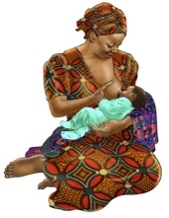 Growth monitoring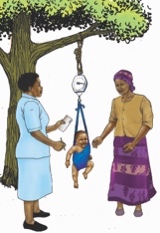 Training Aid 2.4: Experience Cards (Child B)Positive ExperiencesTraining Aid 2.4: Experience Cards (Child B)Positive ExperiencesTraining Aid 2.4: Experience Cards (Child B)Positive ExperiencesMeeting a child’s basic needs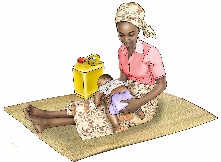 Complementary feeding from 6–24 months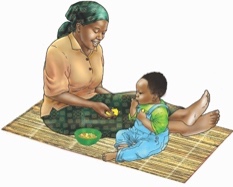 Training Aid 2.5: Colorful Smiley Faces and White Faces with FrownsTraining Aid 2.5: Colorful Smiley Faces and White Faces with FrownsTraining Aid 2.5: Colorful Smiley Faces and White Faces with Frowns10 colorful smiley faces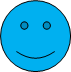 10 white faces with frowns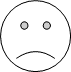 Physical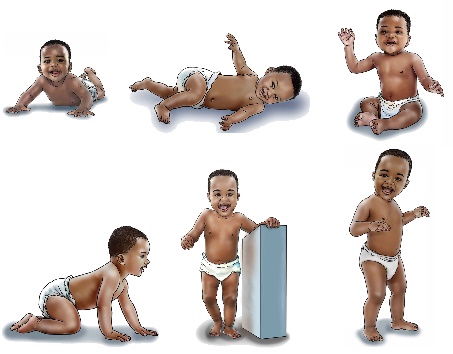 Cognitive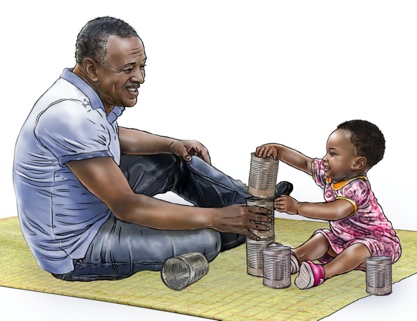 Language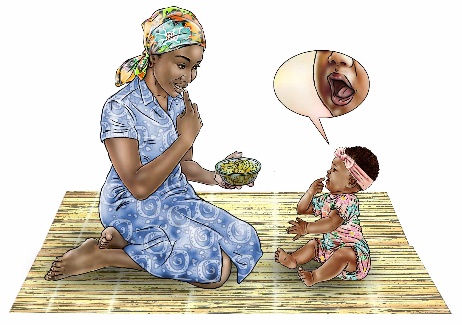 Social/emotional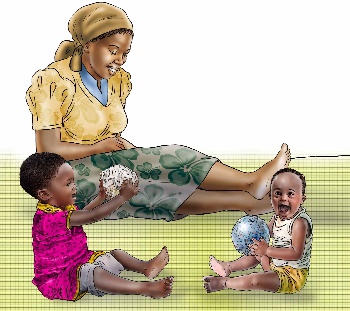 Story 1Playing and Stacking Blocks(22 months of age)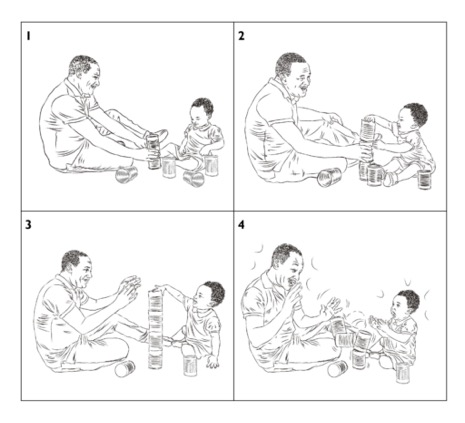 Story 2Responsive Breastfeeding(<1 month of age/newborn)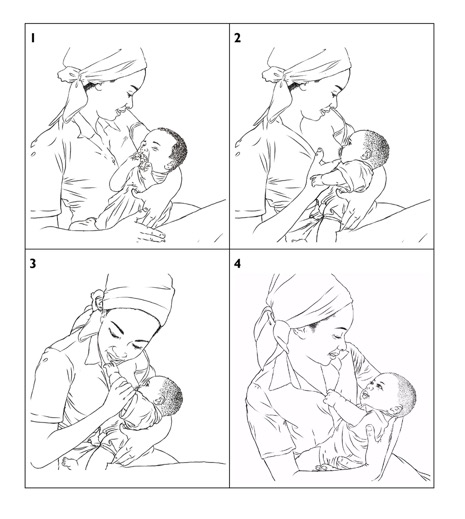 Story 3Early Communication(20 months of age)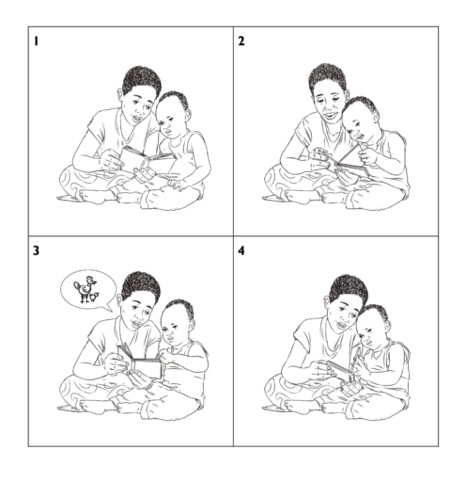 Story 4Satiety Cues(9 months of age)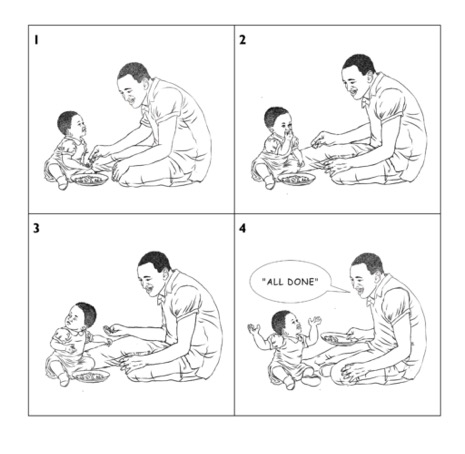 Story 5Tired Cues(1 month of age)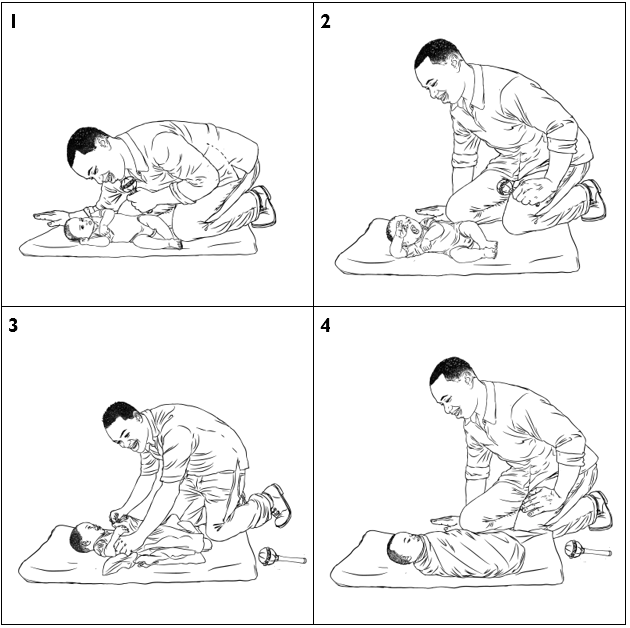 1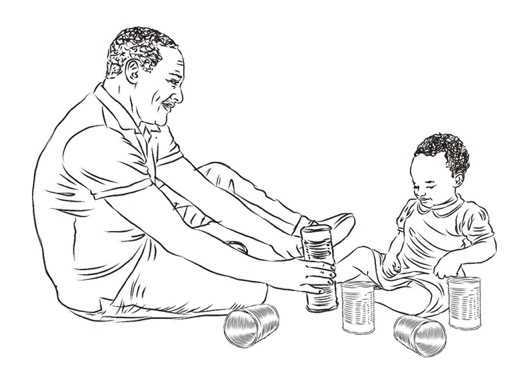 2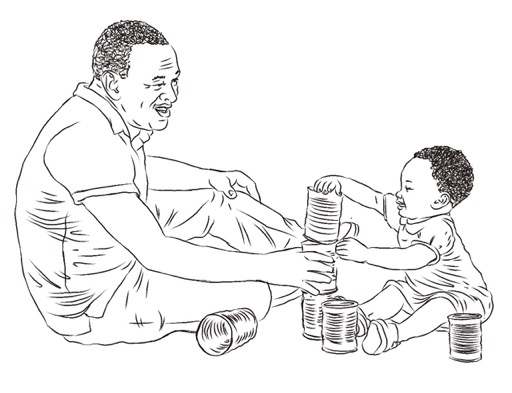 3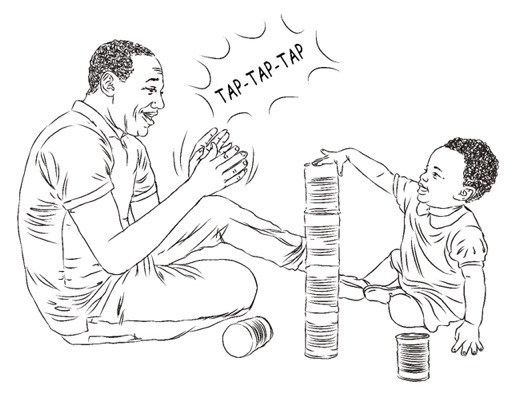 4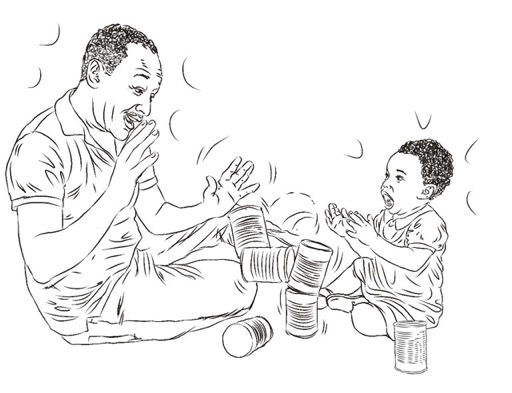 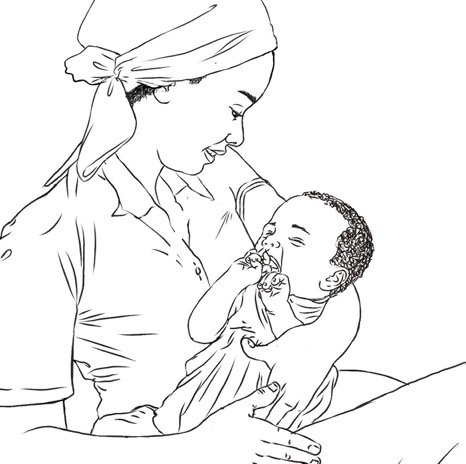 2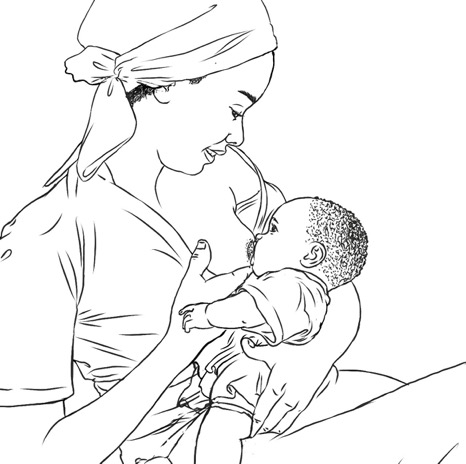 3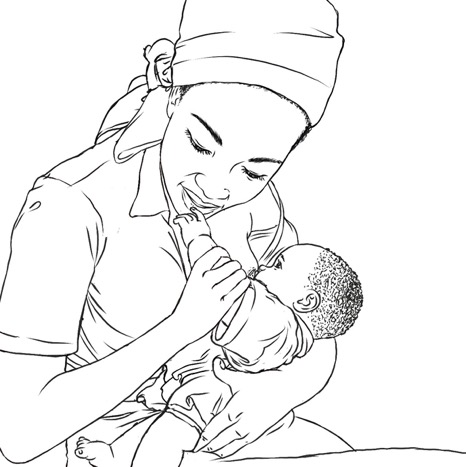 4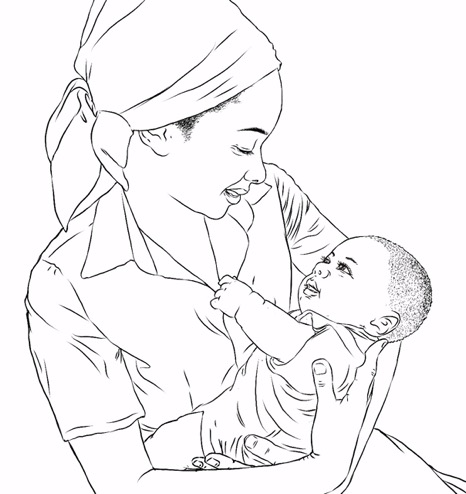 1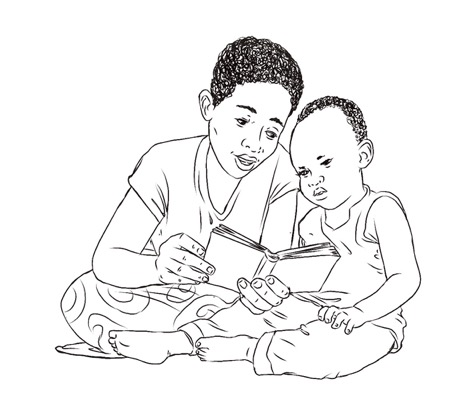 2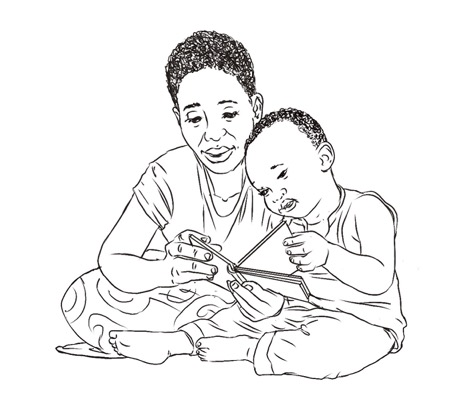 3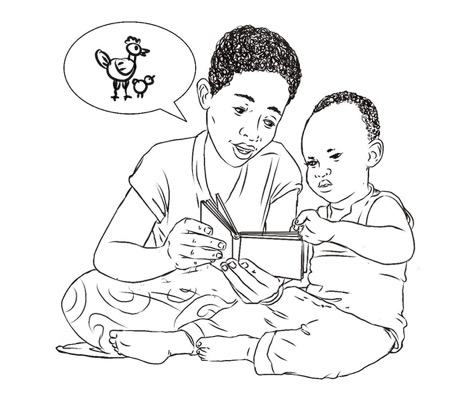 4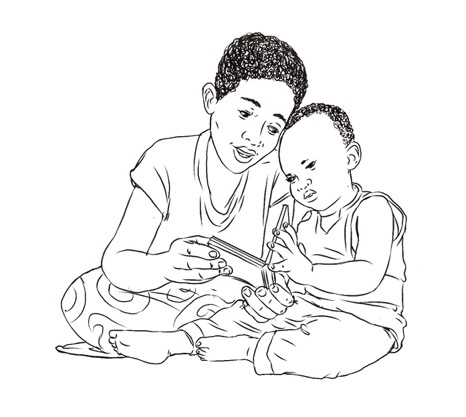 1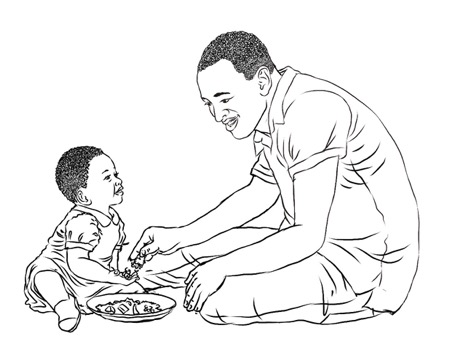 2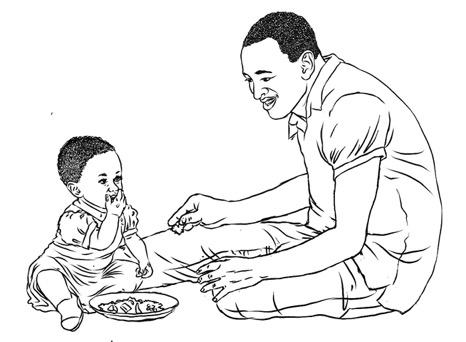 3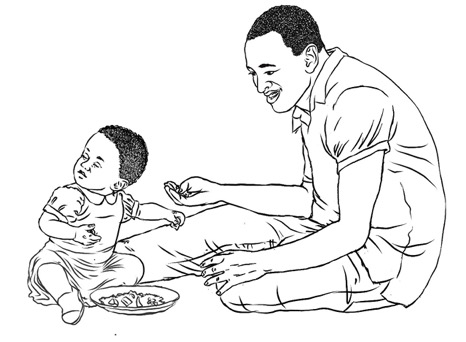 4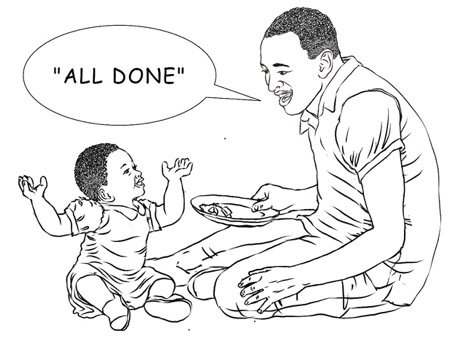 1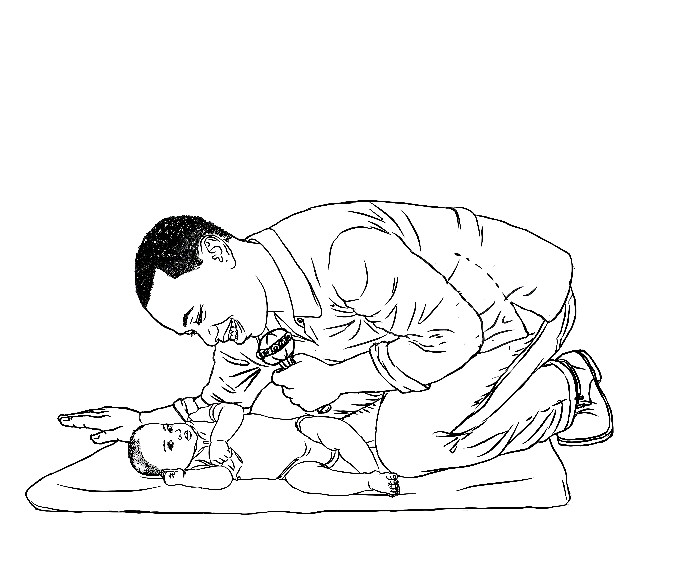 2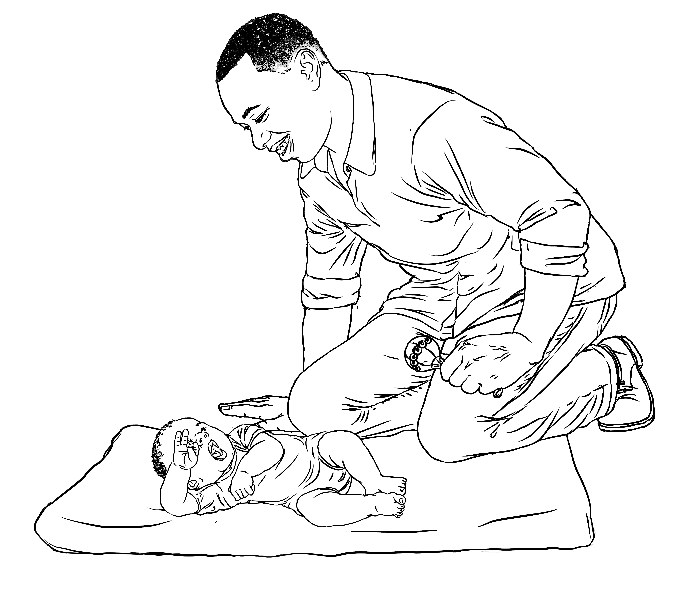 3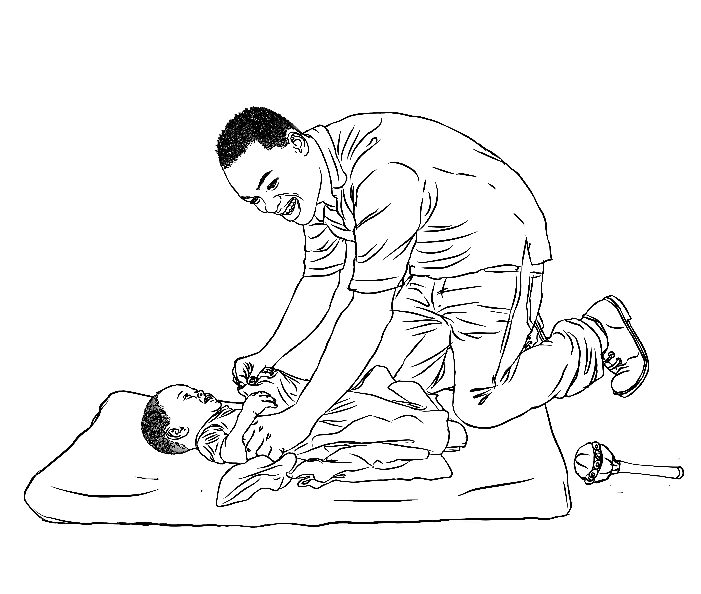 4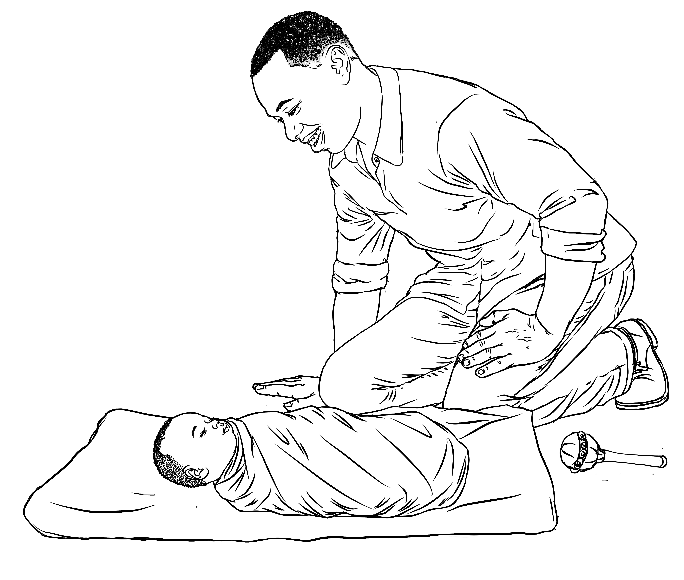 During or after breastfeeding, talk and sing to your baby. 
She is listening and will find comfort in your voice.Imitate your baby’s sounds and gestures. He is communicating with you with his sounds and movements. When he coos, respond to him. Your baby needs to hear you talk. He will learn to talk by listening to others around him.Your baby can start to recognize common words. 
When you see your child is no longer hungry, ask her, 
“All done?” If she shows you that she is still hungry, say, “More?”Respond to your baby’s sounds and interests. 
Call your baby’s name and notice his response.Your baby will start to enjoy different soft foods now, such as soft fruits or cooked vegetables, and needs diverse, colorful foods to meet her nutritional needs. Use words to describe the food and slowly she will understand new words. Name the different foods and parts of her body that she is using to eat, like her fingers and mouth.Talk to your baby as you prepare his meal. Describe what is happening as you interact with him, such as “Here is your bowl” or “Dad cooked you potatoes.” Ask him questions, “Do you want eggs?” Give him time to respond with gestures such as pointing or sounds before you provide a verbal answer.As you feed your child, describe the colors and textures of her food. 
Encourage her to speak by asking her the name or the color of the food she is eating. Point and tell her the names of the foods after she has had a chance to try and answer you!Sing with your child. Start a song and let him sing parts that he knows. 
Over time, he can sing more and more himself as he learns more words, and you can practice taking turns.Children learn to love stories when they read together with their parents every day. Ask her to point to different people and animals in a book, magazine, or poster. Praise her for finding the animals and objects!Slowly move colorful objects for your baby to see and reach for. 
Watch his eyes move side to side as he follows the object.Place your baby on her tummy with a colorful object out in front of her. Watch her reach for it and praise her when she picks it up! She learns by putting objects in her mouth so make sure the object is clean, not sharp, and not too small that she could swallow it.As you introduce new foods for your baby, he is learning new textures and tastes. Encourage him when he tries new foods! Having diverse and colorful foods is important.Give your baby clean, safe household objects to pick up, touch, feel, bang, and explore. Examples of simple toys to play with include small containers or a pot with a spoon.Draw or make simple picture books to develop your baby’s curiosity and help her learn new things.During mealtimes, give your baby small finger foods and encourage him to try new, healthy foods. He is starting to learn how to pick up things with his fingers and chew. He will often make a mess and that is okay! He is learning to feed himself and exploring different types of foods!Play games like “peekaboo” with your baby. While she is looking at you, cover your face with hands or fabric. Say, “Where is Mommy?” Open hands and say, “Boo! Here I am!” Laugh with her as she sees you! She is starting to learn that you do not disappear when she does not see you.Play with your child and encourage him to try harder tasks. 
Encourage him to stack objects, knock them over, and start again. Give him more objects to stack. Help him if he gets stuck!Encourage your child’s imagination using sock puppets. 
Make up a story using the puppets.During or after breastfeeding, talk and sing to your baby. 
She is listening and will find comfort in your voice.Imitate your baby’s sounds and gestures. He is communicating with you with his sounds and movements. When he coos, respond to him. Your baby needs to hear you talk. He will learn to talk by listening to others around him.Your baby can start to recognize common words. 
When you see your child is no longer hungry, ask her, 
“All done?” If she shows you that she is still hungry, say, “More?”Respond to your baby’s sounds and interests. 
Call your baby’s name and notice his response.Your baby will start to enjoy different soft foods now, such as soft fruits or cooked vegetables, and needs diverse, colorful foods to meet her nutritional needs. Use words to describe the food and slowly she will understand new words. Name the different foods and parts of her body that she is using to eat, like her fingers and mouth.Talk to your baby as you prepare his meal. Describe what is happening as you interact with him, such as “Here is your bowl” or “Dad cooked you potatoes.” Ask him questions, “Do you want eggs?” Give him time to respond with gestures such as pointing or sounds before you provide a verbal answer.As you feed your child, describe the colors and textures of her food. 
Encourage her to speak by asking her the name or the color of the food she is eating. Point and tell her the names of the foods after she has had a chance to try and answer you!Sing with your child. Start a song and let him sing parts that he knows. 
Over time, he can sing more and more himself as he learns more words, and you can practice taking turns.Children learn to love stories when they read together with their parents every day. Ask her to point to different people and animals in a book, magazine, or poster. Praise her for finding the animals and objects!Slowly move colorful objects for your baby to see and reach for. 
Watch his eyes move side to side as he follows the object.Place your baby on her tummy with a colorful object out in front of her. Watch her reach for it and praise her when she picks it up! She learns by putting objects in her mouth so make sure the object is clean, not sharp, and not too small that she could swallow it.As you introduce new foods for your baby, he is learning new textures and tastes. Encourage him when he tries new foods! Having diverse and colorful foods is important.Give your baby clean, safe household objects to pick up, touch, feel, bang, and explore. Examples of simple toys to play with include small containers or a pot with a spoon.Draw or make simple picture books to develop your baby’s curiosity and help her learn new things.During mealtimes, give your baby small finger foods and encourage him to try new, healthy foods. He is starting to learn how to pick up things with his fingers and chew. He will often make a mess and that is okay! He is learning to feed himself and exploring different types of foods!Play games like “peekaboo” with your baby. While she is looking at you, cover your face with hands or fabric. Say, “Where is Mommy?” Open hands and say, “Boo! Here I am!” Laugh with her as she sees you! She is starting to learn that you do not disappear when she does not see you.Play with your child and encourage him to try harder tasks. 
Encourage him to stack objects, knock them over, and start again. Give him more objects to stack. Help him if he gets stuck!Encourage your child’s imagination using sock puppets. 
Make up a story using the puppets.happy face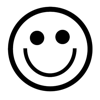 neutral face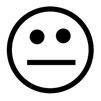 sad face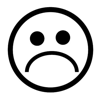 Training Aid 9.1: Developmental Milestone CardsTraining Aid 9.1: Developmental Milestone CardsTraining Aid 9.1: Developmental Milestone CardsTraining Aid 9.1: Developmental Milestone CardsTraining Aid 9.1: Developmental Milestone CardsPhysicalLanguageCognitiveSocial/Emotional6 monthsaSits with support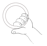 Holds, handles toys or objectsVocalizes vowels “aa,” “uu”Responds with sounds when caregiver talksBrings toys/objects 
to mouth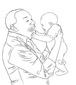 Shows preference,recognition, and desire to engage with caregivers by reaching, smiling inspecting their faces12 monthsa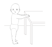 Pulls to stand holding 
on to objects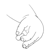 Picks up small objects 
using pincer (thumband index finger) onlyHas one meaningful wordUses arm or hand to point to people or objects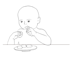 Uses fingers to feed herself (knows it is food and eats)Shows recognition of stranger (turns away, stares)18 monthsa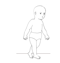 Walks alone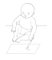 Holds pencil or stick (in any way) and scribbles onpaper or on ground/floorUses at least 2 meaningful wordsUnderstands one simple command (such as “bring shoes”)Has simple imaginary play like feeding doll, driving carsImitates others’ behaviors (waving back, scribbling, washing hands, stacking clothes in imitation)24 monthsb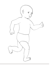 Can runMakes or copies straight lines and circlesSays short sentences with 2–4 words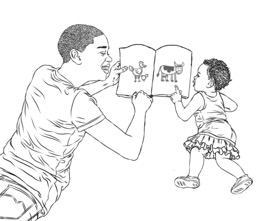 Points to things when they are namedCan follow 2-step instructionsIs more independent, even more defiant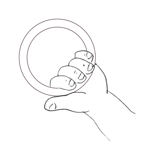 Holds, handles toys or objectsIllustration source: Caregiver Reported Early Development Index (CREDI)Sits with 
supportVocalizes vowels 
“aa,” “uu”Responds with sounds 
when caregiver talks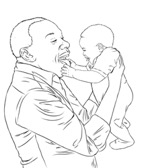 Shows preference, 
recognition, and desire to 
engage with caregivers (by reaching, smiling, inspecting their faces)Brings toys/objects 
to mouth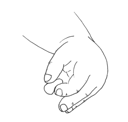 Picks up small objects 
using pincer (thumb and 
index finger) onlyIllustration source: Caregiver Reported Early Development Index (CREDI)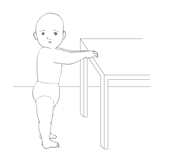 Pulls to stand, 
holding on to objectsIllustration source: Caregiver Reported Early Development Index (CREDI)Has one 
meaningful wordUses arm or hand 
to point to people 
or objectsShows recognition 
of stranger (turns away, stares)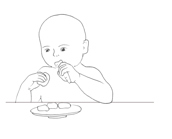 Uses fingers to feed herself (knows it is food and eats)Illustration source: Caregiver Reported Early Development Index (CREDI)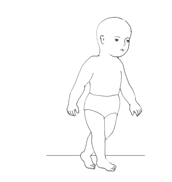 Walks aloneIllustration source: Caregiver Reported Early Development Index (CREDI)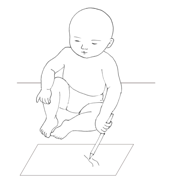 Holds pencil or stick 
(in any way) and scribbles (on paper or on ground/floor)Illustration source: Caregiver Reported Early Development Index (CREDI)Uses at least 2 
meaningful wordsUnderstands one 
simple command (such as “bring shoes”)Imitates others’ behaviors 
(waving back, scribbling, 
washing hands, 
stacking clothes in imitation)Has simple imaginary play like feeding doll, driving cars 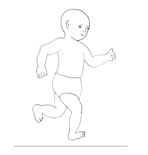 Can runIllustration source: Caregiver Reported Early Development Index (CREDI)Makes or copies straight 
lines and circlesSays short sentences 
with 2–4 words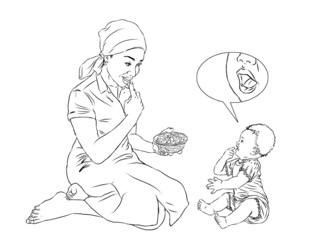 Points to things when 
they are namedIs more independent, 
even more defiant Can follow 2-step instructionsHolds, handles toys or objectsIllustration source: Caregiver Reported Early Development Index (CREDI)Sits with 
supportVocalizes vowels 
“aa,” “uu”Responds with sounds 
when caregiver talksShows preference, 
recognition, and desire to 
engage with caregivers (by reaching, smiling, inspecting their faces)Brings toys/objects 
to mouth Picks up small objects 
using pincer (thumb and 
index finger) onlyIllustration source: Caregiver Reported Early Development Index (CREDI)Pulls to stand, 
holding on to objectsIllustration source: Caregiver Reported Early Development Index (CREDI)Has one 
meaningful wordUses arm or hand 
to point to people 
or objectsShows recognition 
of stranger (turns away, stares)Uses fingers to feed herself (knows it is food and eats)Illustration source: Caregiver Reported Early Development Index (CREDI)Walks aloneIllustration source: Caregiver Reported Early Development Index (CREDI)Holds pencil or stick 
(in any way) and scribbles (on paper or on ground/floor)Illustration source: Caregiver Reported Early Development Index (CREDI)Uses at least 2 
meaningful wordsUnderstands one 
simple command (such as “bring shoes”)Imitates others’ behaviors 
(waving back, scribbling, 
washing hands, 
stacking clothes in imitation)Has simple imaginary play like feeding doll, driving cars Can runIllustration source: Caregiver Reported Early Development Index (CREDI)Makes or copies straight 
lines and circlesSays short sentences 
with 2–4 wordsPoints to things when 
they are namedIs more independent, 
even more defiant Can follow 2-step instructionsHolds, handles toys or objectsIllustration source: Caregiver Reported Early Development Index (CREDI)Sits with 
supportVocalizes vowels 
“aa,” “uu”Responds with sounds 
when caregiver talksShows preference, 
recognition, and desire to 
engage with caregivers (by reaching, smiling, inspecting their faces)Brings toys/objects 
to mouth Picks up small objects 
using pincer (thumb and 
index finger) onlyIllustration source: Caregiver Reported Early Development Index (CREDI)Pulls to stand, 
holding on to objectsIllustration source: Caregiver Reported Early Development Index (CREDI)Has one 
meaningful wordUses arm or hand 
to point to people 
or objectsShows recognition 
of stranger (turns away, stares)Uses fingers to feed herself (knows it is food and eats)Illustration source: Caregiver Reported Early Development Index (CREDI)Walks aloneIllustration source: Caregiver Reported Early Development Index (CREDI)Holds pencil or stick 
(in any way) and scribbles (on paper or on ground/floor)Illustration source: Caregiver Reported Early Development Index (CREDI)Uses at least 2 
meaningful wordsUnderstands one 
simple command (such as “bring shoes”)Imitates others’ behaviors 
(waving back, scribbling, 
washing hands, 
stacking clothes in imitation)Has simple imaginary play like feeding doll, driving cars Can runIllustration source: Caregiver Reported Early Development Index (CREDI)Makes or copies straight 
lines and circlesSays short sentences 
with 2–4 wordsPoints to things when 
they are namedIs more independent, 
even more defiant Can follow 2-step instructionsHolds, handles toys or objectsIllustration source: Caregiver Reported Early Development Index (CREDI)Sits with 
supportVocalizes vowels 
“aa,” “uu”Responds with sounds 
when caregiver talksShows preference, 
recognition, and desire to 
engage with caregivers (by reaching, smiling, inspecting their faces)Brings toys/objects 
to mouth Picks up small objects 
using pincer (thumb and 
index finger) onlyIllustration source: Caregiver Reported Early Development Index (CREDI)Pulls to stand, 
holding on to objectsIllustration source: Caregiver Reported Early Development Index (CREDI)Has one 
meaningful wordUses arm or hand 
to point to people 
or objectsShows recognition 
of stranger (turns away, stares)Uses fingers to feed herself (knows it is food and eats)Illustration source: Caregiver Reported Early Development Index (CREDI)Walks aloneIllustration source: Caregiver Reported Early Development Index (CREDI)Holds pencil or stick 
(in any way) and scribbles (on paper or on ground/floor)Illustration source: Caregiver Reported Early Development Index (CREDI)Uses at least 2 
meaningful wordsUnderstands one 
simple command (such as “bring shoes”)Imitates others’ behaviors 
(waving back, scribbling, 
washing hands, 
stacking clothes in imitation)Has simple imaginary play like feeding doll, driving cars Can runIllustration source: Caregiver Reported Early Development Index (CREDI)Makes or copies straight 
lines and circlesSays short sentences 
with 2–4 wordsPoints to things when 
they are namedIs more independent, 
even more defiant Can follow 2-step instructionsHolds, handles toys or objectsIllustration source: Caregiver Reported Early Development Index (CREDI)Sits with 
supportVocalizes vowels 
“aa,” “uu”Responds with sounds 
when caregiver talksShows preference, 
recognition, and desire to 
engage with caregivers (by reaching, smiling, inspecting their faces)Brings toys/objects 
to mouth Picks up small objects 
using pincer (thumb and 
index finger) onlyIllustration source: Caregiver Reported Early Development Index (CREDI)Pulls to stand, 
holding on to objectsIllustration source: Caregiver Reported Early Development Index (CREDI)Has one 
meaningful wordUses arm or hand 
to point to people 
or objectsShows recognition 
of stranger (turns away, stares)Uses fingers to feed herself (knows it is food and eats)Illustration source: Caregiver Reported Early Development Index (CREDI)Walks aloneIllustration source: Caregiver Reported Early Development Index (CREDI)Holds pencil or stick 
(in any way) and scribbles (on paper or on ground/floor)Illustration source: Caregiver Reported Early Development Index (CREDI)Uses at least 2 
meaningful wordsUnderstands one 
simple command (such as “bring shoes”)Imitates others’ behaviors 
(waving back, scribbling, 
washing hands, 
stacking clothes in imitation)Has simple imaginary play like feeding doll, driving cars Can runIllustration source: Caregiver Reported Early Development Index (CREDI)Makes or copies straight 
lines and circlessssssssssSays short sentences 
with 2–4 wordsPoints to things when 
they are namedIs more independent, 
even more defiant Can follow 2-step instructionsChild with Feeding Difficulties Card 1Problem (8 months)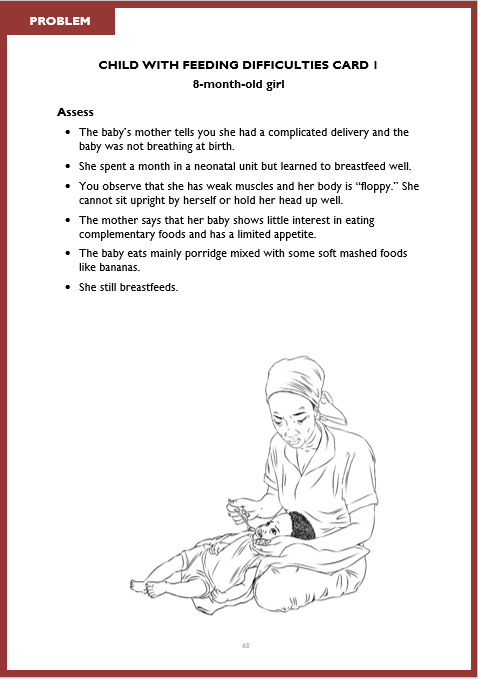 Child with Feeding Difficulties Card 1 Solution (8 months)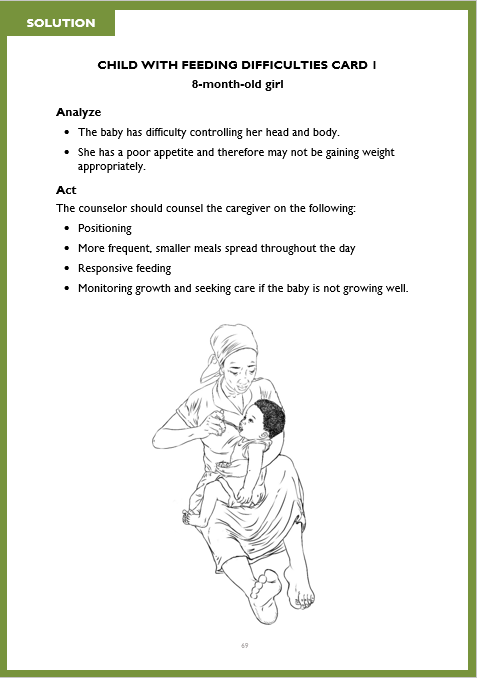 Child with Feeding Difficulties Card 2Problem (3 weeks)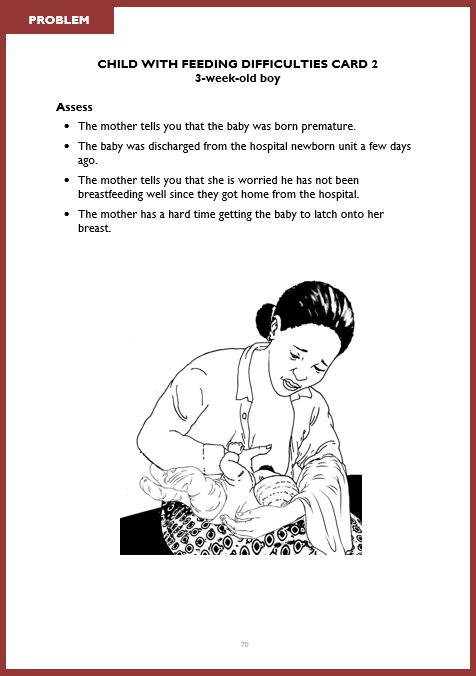 Child with Feeding Difficulties Card 2 Solution (3 weeks)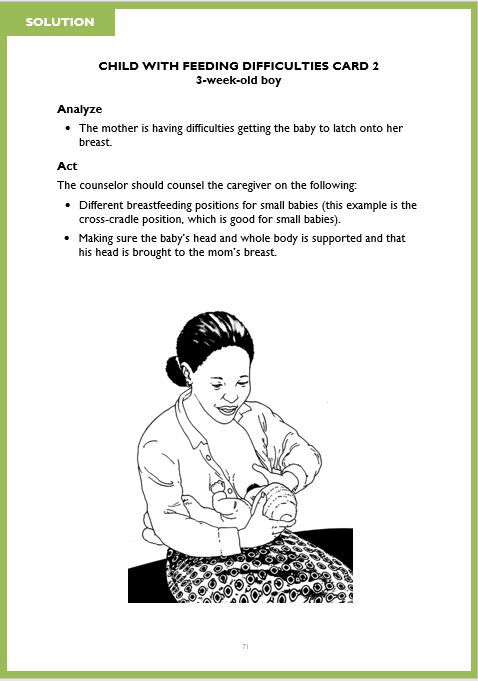 Child with Feeding Difficulties Card 3Problem (21 months)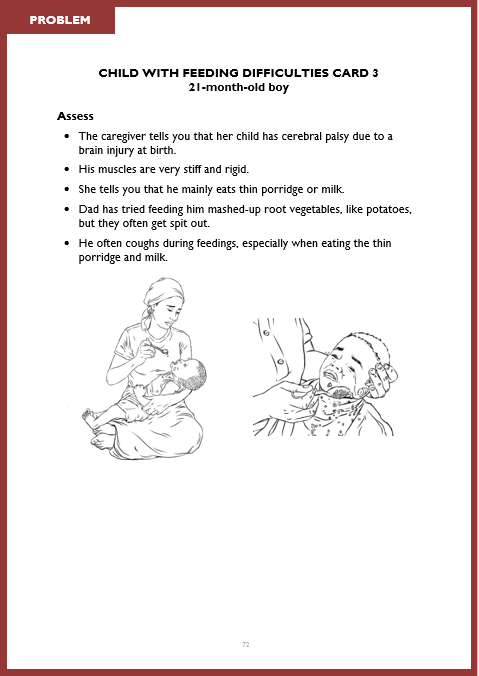 Child with Feeding Difficulties Card 3 Solution (21 months)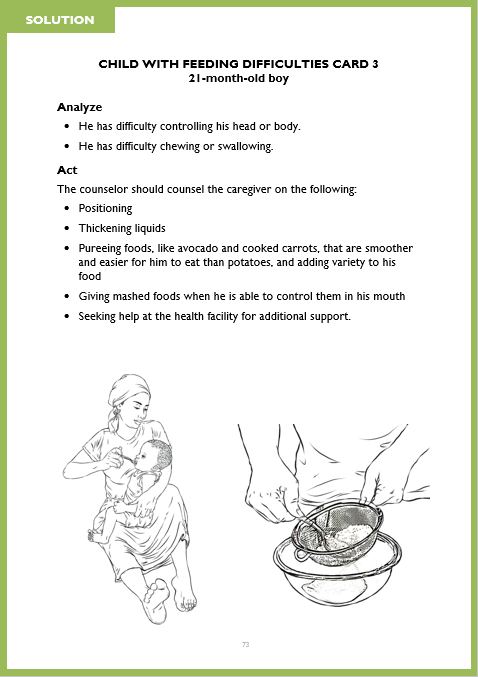 Child with Feeding Difficulties Card 4Problem (23 months)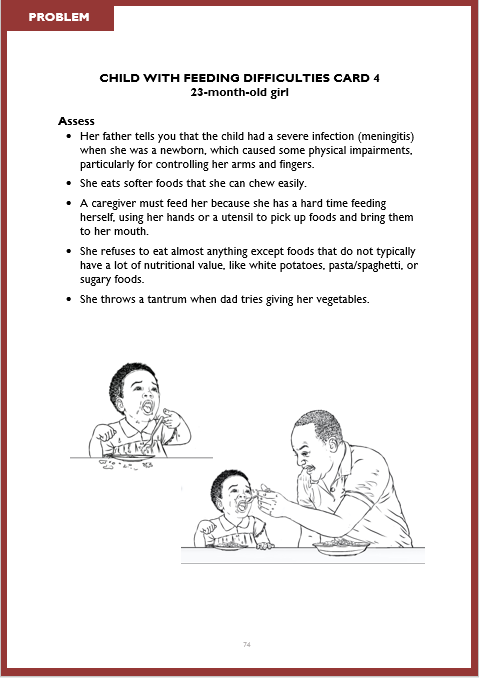 Child with Feeding Difficulties Card 4 Solution (23 months)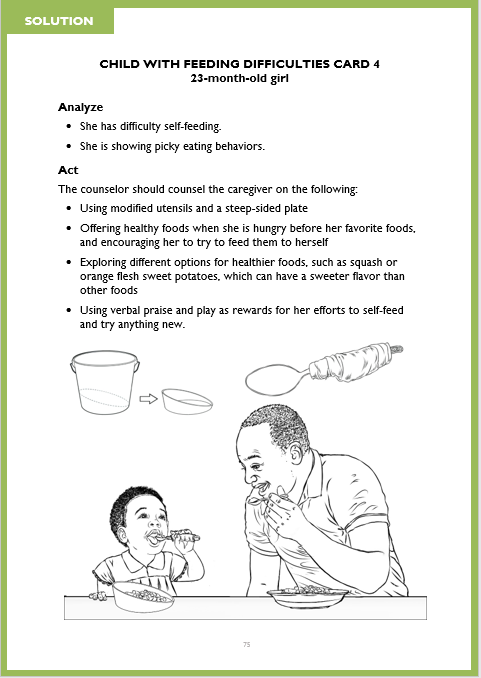 Child with Feeding Difficulties Card 5Problem (2 weeks)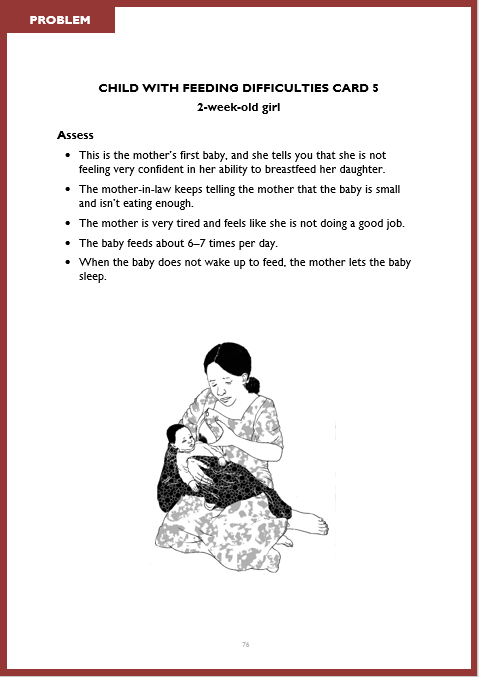 Child with Feeding Difficulties Card 5 Solution (2 weeks)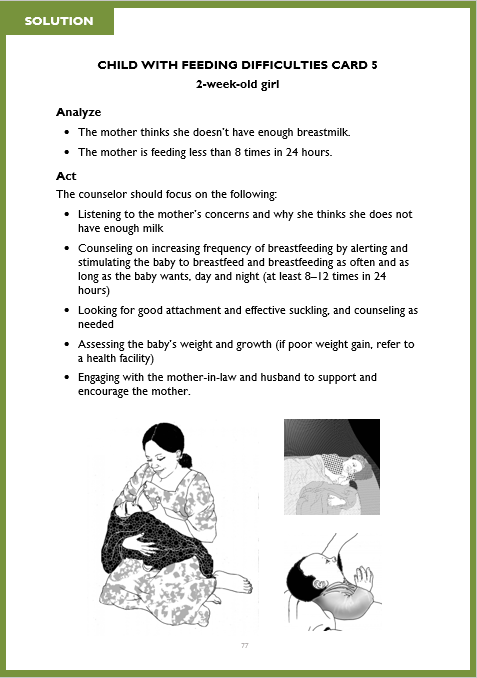 Child with Feeding Difficulties Card 6Problem (20 months)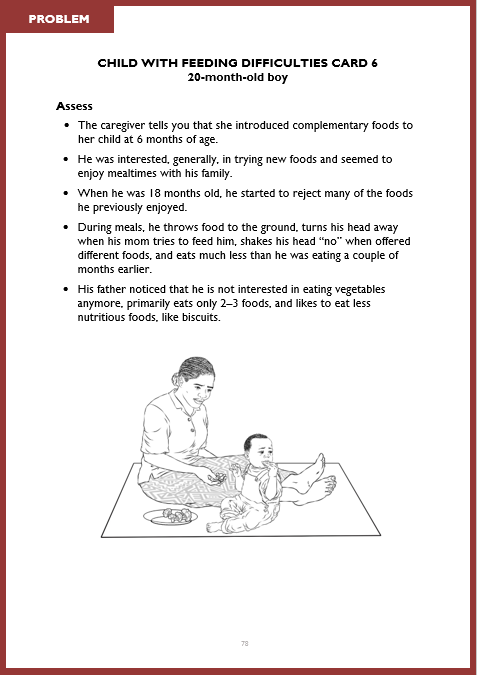 Child with Feeding Difficulties Card 6 Solution (20 months)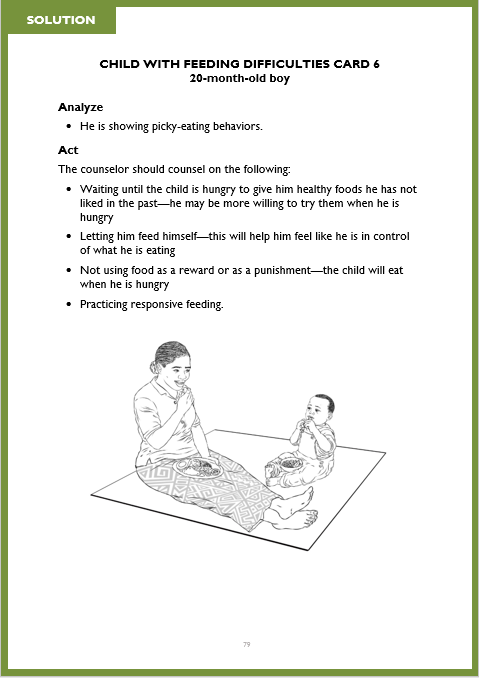 